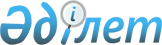 Об образовании избирательных участков на территории Жетысайского района
					
			Утративший силу
			
			
		
					Решение акима Жетысайского района Туркестанской области от 19 ноября 2018 года № 9. Зарегистрировано Департаментом юстиции Туркестанской области 20 ноября 2018 года № 4788. Утратило силу решением акима Жетысайского района Туркестанской области от 14 октября 2021 года № 13
      Сноска. Утратило силу решением акима Жетысайского района Туркестанской области от 14.10.2021 № 13 (вводится в действие со дня его первого официального опубликования).
      В соответствии с пунктом 1 статьи 23 Конституционного Закона Республики Казахстан от 28 сентября 1995 года "О выборах в Республике Казахстан" и пунктом 2 статьи 33, Закона Республики Казахстан от 23 января 2001 года "О местном государственном управлении и самоуправлении в Республике Казахстан" аким Жетысайского района РЕШИЛ:
      1. Образовать избирательные участки для организации и проведения выборов на территории Жетысайского района согласно приложению к настоящему решению.
      2. Государственному учреждению "Аппарат акима Жетысайского района" в установленном законодательством Республики Казахстан порядке обеспечить:
      1) государственную регистрацию настоящего решения в территориальном органе юстиции;
      2) в течение десяти календарных дней со дня государственной регистрации настоящего решения направление его копии в бумажном и электронном виде на казахском и русском языках в Республиканское государственное предприятие на праве хозяйственного ведения "Республиканский центр правовой информации" для официального опубликования и включения в Эталонный контрольный банк нормативных правовых актов Республики Казахстан;
      3) в течение десяти календарных дней после государственной регистрации настоящего решения направление его копии на официальное опубликование в периодические печатные издания, распространяемых на территории Жетысайского района;
      4) размещение настоящего решения на интернет-ресурсе акимата Жетысайского района после его официального опубликования.
      3. Контроль за исполнением настоящего решения возложить на руководителя аппарата Б.Райымбекова.
      4. Настоящее решение вводится в действие со дня его первого официального опубликования.
      "СОГЛАСОВАНО"
      Председатель Жетысайского районной
      территориальной избирательной комиссии
      _______________________У.Абдиев
      "___" _________2018 год Перечень избирательных участков по Жетысайкому району
      Сноска. Приложение - в редакции решения акима Жетысайского района Туркестанской области от 02.12.2020 № 14 (вводится в действие со дня его первого официального опубликования).
      Избирательный участок № 192.
      Центр: город Жетысай, улица З.Ескендирова, дом №46, здание коммунального государственного учреждения "Общая средняя школа – гимназия №4 имени Абая" отдела образования Жетысайского района
      Границы: 
      улица З.Ескендирова № 1, 1р, 2, 3, 3а, 3в, 3д, 5, 5а, 6, 7, 7б, 8а, 8б, 9а, 9б, 9в, 10а, 13, 13а, 16, 17, 19, 23, 25, 27, 29, 29а, 35, 35а, 37, 37а, 39, 39/1, 39/2, 41, 41/1, 43, 43/1 45, 45/1, 45/2, 47, 47/2, 47а, 47б, 49, 51, 65, 101, 101а дома.
      тупик З.Ескендирова № 1, 9 дома.
      улица А.Яссауи № 130, 132, 133, 134, 135, 136, 137, 137а, 138, 139, 140, 141, 143, 144, 145, 145а, 146, 147, 153, 155, 155/2, 159, 161/1, 161/2, 163б, 163г, 165, 165а, 166а дома.
      улица Энергетиков № 1г, 1/1, 1/2, 2, 2а, 2/1, 2/2, 3, 3/1, 3/2, 4, 4/1, 4/2, 5, 5/1, 5/2, 6, 6а, 6/1, 6/2, 7, 7/1, 7/2, 8, 8/1, 8/2, 9, 9/1, 9/2, 10, 10/1, 10/2, 11, 11/1, 11/2 дома.
      тупик Энергетиков № 12/1, 12/2 дома.
      улица Жамбыла № 55, 55а, 56, 57, 58, 59, 59а, 60, 62, 64, 64а, 65, 66 дома.
      улица С.Жаштаева № 51, 52, 52а, 53, 53а, 54, 55, 55а, 56, 56а, 56б, 57, 58, 59, 60, 60а, 61, 61а, 62, 62/2, 63, 63а, 65, 65а, 67, 67а, 69, 71, 71а, 71б, 71г, 73, 75, 77, 79, 81, 83, 85, 87, 87а, 89, 91, 91а, 91б, 95, 95а, 97, 99, 99а, 99б, 99/2, 101, 101а, 101б, 103, 103в, 107, 107а, 109, 109а, 111, 111а, 111г, 117, 117а, 163а, 169а дома.
      улица А.Калыбекова № 72, 73, 74, 75, 75а, 76, 77, 78, 79, 80, 82, 84, 86, 88 дома.
      улица Л.Мусабаева № 120, 120а, 120б, 122, 122а, 122б, 123, 125, 131, 133, 135, 135б, 137, 138, 138а, 138б, 139, 141, 143, 145 дома.
      улица К.Омаршаева № 61, 61а, 63, 65, 67, 69, 76, 78, 80, 82, 84, 86, 86а, 88, 90, 90а, 92, 94, 96, 98 дома.
      улица А.Нарбаева № 42, 42а, 43, 44, 45, 46, 46а, 47, 47а, 48, 48а, 49, 50, 51б, 52а, 53, 54, 55, 55а, 55б, 56, 57, 59, 59/2 дома.
      улица Абая № 129, 130, 131, 132, 132а, 133, 134, 135, 136, 137, 137а, 138, 139, 140, 141, 142, 143, 144, 145, 146, 147, 148, 149, 150, 151, 151а, 152, 153, 154, 155, 156, 157, 157а, 158, 159, 160, 161, 162, 163, 164, 165, 166, 167, 168, 169, 169б, 170, 170а, 171, 172, 173, 174, 175, 175а, 176, 177, 177а, 178, 179, 180, 181, 182, 183, 184, 185, 186, 187, 188, 189, 190, 191, 193, 195, 197, 199, 201, 203, 205 дома.
      улица Курмангазы № 4, 5, 6, 8, 9, 11, 12, 14, 16, 18, 20, 22, 22а, 24, 26, 28, 30, 32, 34, 36, 38, 40, 42, 44, 46, 48, 50, 52, 54, 56, 58, 60, 62, 64, 66, 68, 70 дома.
      улица К.Танатова № 33, 34, 35, 36, 38, 41, 42, 44, 55, 58 60, 62, 63, 63б, 63/1, 63/2, 64, 65, 66, 67, 68, 69, 70, 71, 72, 73, 73а, 74, 75, 76, 77, 78, 79, 80, 81, 82, 83, 84, 85, 86, 87, 88, 89, 90, 91, 92, 93, 94, 95, 96, 97, 98, 99, 100, 101, 102, 103, 104, 105, 106, 107, 108, 109, 110, 111, 112, 112а, 114 дома.
      улица Б.Майлина № 1, 3, 4, 4а, 5а, 6, 7, 8, 7/2, 7/1, 10, 11, 12, 13, 14, 15, 16, 17, 18, 19, 20, 21, 22, 23, 24, 25а дома.
      улица Х.Хусаинова № 2, 2а, 2б, 3, 3а, 4, 5, 5а, 6, 8, 11, 11а, 14, 15, 16а, 17, 18, 19, 20а, 22, 22а, 22/6, 22/2, 25, 27, 28, 29, 30, 31, 32, 34, 35, 36, 37, 39, 40, 41, 42, 43, 44, 44а, 45, 46, 47, 47а, 48, 49, 49а, 50, 51/1, 51/2, 51/3, 54, 56, 58, 60, 62, 64, 66, 68, 70, 72, 72а, 74, 76, 76/2, 78, 78а, 78б, 80, 80/1, 80/2, 80/3, 82, 82а, 82/1, 82/2, 84, 86/1, 88, 88/1, 88/1а дома.
      улица Таттимбета № 4, 6, 8, 10, 12, 14, 16, 16а, 18, 20, 22, 24 дома.
      улица С.Мендешова № 1, 2, 1/1, 1/2, 1/3, 3, 3/1, 3/2, 5, 5/1, 5/2, 5/3, 7, 7/1, 7/2, 14 дома.
      улица А.Навои № 1, 1/1, 1/2, 1а, 1б, 1б/1, 1б/2, 2, 2а, 2б, 2/2, 3, 3/1, 3/2, 3а, 3а/2, 3/3, 4, 4а, 4б, 4г, 4/2, 5, 5/2, 6, 6/1, 6/2, 7/1, 7/2, 8, 8/1, 8/2, 9, 9/1, 9/2, 10, 10/1, 10/2, 11, 11/1, 11/2, 12, 12/2 дома.
      улица З.Шегебаева № 1, 1а, 2, 2а, 2б, 3, 3а, 4, 6, 7, 8, 9, 10, 12, 13, 14, 14д, 15, 17, 21 дома.
      улица Т.Бокина № 1/1, 1а, 2, 2/1, 3, 3/2, 4, 4/1, 4/2, 5, 5/2, 6, 6/1, 6а, 7, 8/1, 8/2, , 9, 10, 10а, 10б, 11, 12 дома..
      тупик Жамбыла № 2, 3, 20, 23, 24, 26, 26а,30, 31, 33, 34, 36, 37, 38, 39, 40, 45а, 46, 47, 47б, 48,49, 51, 51а, 52, 54, 55, 56, 57, 58, 59 дома.
      улица А.Молдагуловой № 1, 1/1, 1/2, 3, 3/1, 3/2, 5, 5/1, 5/2, 7, 7/1, 7/2, 9, 9/1, 9/2, 10/1, 10/2, 11, 11/1, 11/2, 13/1, 13/2, 15, 17, 19, 21, 23, 25, 27 дома.
      улица Мактумкулы № 1/1, 1д, 2/1, 3/1, 4/1, 5/1, 6/1, 4а, 6 дома.
      улица И.Байзакова № 2, 4, 4а, 6, 8, 10, 12, 14 дома.
      улица Акан Сери № 1а, 2, 3, 4, 5, 6, 7, 8, 8а, 8б, 9, 10а, 10б, 11, 12, 12а, 13, 13а, 14, 15, 16, 17, 18, 19, 20, 21, 21а, 22, 23, 23а, 24, 25, 27, 28, 29, 30, 31, 32, 33 дома.
      улица Ш.Акшаева № 2, 2а, 6, 11 дома.
      улица Азат № 2, 3, 4, 4а, 5, 5а, 6, 9, 12, 14 дома.
      улица Актогай № 1а, 2, 3, 5, 6, 7, 8, 10 дома.
      улица Кусмурын № 2, 7, 8 дома
      улица Коктерек № 1, 2, 3 дома.
      улица Акжол № 1, 1а, 4, 6, 6а дома.
      улица Жоба № 34а, 34б дома.
      тупик I.Маяковский № 1а, 2, 3, 3а, 4, 4а дома.
      Избирательный участок №193.
      Центр: город Жетысай, улица Л.Мусабаева, дом №77, пункт обслуживания населения, частное здание О.Ж.Кучарова.
      Границы:
      улица Т.Дайрашева № 2, 10, 12, 14, 15, 16, 17/3, 21/2, 26, 26б, 30б, 32/1, 32/2, 32/3, 32/4, 32/5, 32/6, 32/7, 32/8, 34/1, 34/2, 34/3, 34/4, 34/5, 34/6, 34/7, 34/8, 34/9, 36/1, 36/2, 36/3, 36/4, 36/5, 36/6, 36/7, 36/8, 38, 40, 42, 42а, 46 дома.
      улица А.Яссауи № 47, 48, 50, 52, 54, 55, 56, 57, 58, 59/2, 59а, 60, 62, 63а, 64, 66, 68, 70, 72, 73, 74, 75, 76, 77, 78, 79, 80, 81, 82, 83, 84, 85, 86, 87, 88, 89, 90, 91, 92, 94, 95, 95а, 96, 97, 97а, 98, 99, 100, 100а, 101, 102, 103, 104, 105, 106, 107, 108, 110, 111, 112, 114, 115, 117, 118а, 119, 120, 121, 122, 124, 125, 126, 127, 128, 129 дома.
      улица Жамбыла № 1, 1б, 1/1, 1/3, 2, 2а, 3, 3/2, 3а, 4, 4а, 4/1, 5, 6/1, 6/2, 7, 7/1, 9, 10, 10/1, 10/2, 11, 11/2, 12, 13, 14, 15, 15а, 15/1, 15/2, 16, 17, 18, 18/1, 18/2, 19, 19а, 19/1, 20, 20а, 20/1, 20/2, 21, 21/1, 21/2, 22, 23, 24, 24/2, 25, 26а, 26/1, 26/2, 27, 28, 29, 29а, 29/1, 30, 31, 31а, 32, 33, 34, 35, 36, 37, 38, 39, 39а, 40, 40а, 41, 42, 44, 44а, 45, 46, 46б, 47, 48, 49, 50, 51, 51а, 53 дома.
      улица С.Жаштаева № 1, 1а, 2, 3а, 4, 4/1, 5, 5а, 6, 6в, 7, 7/5, 8, 9, 10, 10а, 11, 11б, 12, 12а, 13, 14, 15, 16, 17, 17/2, 18, 19, 20, 21, 22, 22а 23, 24, 25, 26, 26а, 27, 28, 28а, 29, 30, 31, 32, 33, 33а, 34а, 35, 35а, 36, 37, 37а, 38а, 38, 39а, 40, 41, 41а, 42, 43, 43а, 44, 45, 46, 47, 48, 49, 49а, 50, 50а дома.
      улица А.Калыбекова № 20, 20а, 22, 23, 23а, 23/1, 24, 24а, 25а, 25/1, 25/2, 26/2, 27, 27а, 27б, 27/1, 27/2, 28, 29, 29/1, 30, 31, 31а, 31/1, 31/2, 31/3, 31/4, 31/8, 32, 33, 33/3, 34, 35, 36, 37, 37/1, 38, 38/2, 39, 39а, 41, 41а, 42, 42/1, 42/2, 43, 44, 45, 45а, 46, 47, 48, 49, 50, 51, 52, 52а, 53, 54, 54а, 55, 56, 57, 58, 59, 61, 62, 62а, 63, 64а, 65, 66, 66а, 67, 68, 68а, 69, 70, 70а, 71, 71а дома.
      улица Л.Мусабаева № 77, 77/5, 78, 79, 79а, 80, 81, 82, 83, 84, 84а, 85, 86, 87, 88, 89, 90, 91, 92, 93, 94, 95, 95а, 96, 97, 98, 98а, 99, 99а, 100, 101, 102, 102а, 103, 103а, 104, 105, 105а, 106, 107, 108, 109, 109а, 110, 111а, 111б, 112, 113, 114а, 115, 116, 116а, 117, 118, 119а, 119, 121, 123, 125, 127, 129 дома.
      улица К.Омаршаева № 23, 24, 24/1, 24/4, 25, 26, 27, 28, 29, 30, 31, 32, 33, 33а, 33б, 34, 35, 36, 37, 37а, 38, 39, 40, 41, 41а, 41б, 42, 43, 43а, 43р, 44, 44а, 45, 45а, 46, 47, 48, 49, 50, 51, 52, 53, 54, 54а, 55, 55а, 56, 57, 58, 58а, 59, 60, 62, 63, 64, 66, 68, 70, 72, 74, 78, 80, 82, 84, 86, 86а дома.
      улица А.Нарбаева № 20, 20а, 21, 21/1, 21/2, 21/3, 21/4, 21/7, 21/8, 22, 23, 25, 27, 28, 29, 29а, 30, 31, 32, 33, 34, 35, 36, 37, 37а, 38, 39, 39а, 40, 41 дома.
      улица К.Аманжолова № 1в, 2а, 3, 4, 5/1, 5/2, 6, 6а, 7, 8, 9, 10, 12, 12а, 13, 14, 15, 15в, 15б, 16, 17, 17а, 18, 19, 19а, 20, 21, 22, 23, 24, 24а, 25, 26, 26а, 27, 28, 28а, 28б, 28в, 30, 32 дома.
      улица Абая № 93, 95, 95/1, 95/2, 96а, 97, 99, 99/1, 99а, 100, 101, 101/1, 101/2, 102, 102а, 103, 103/1, 103/2, 104, 105, 106, 107, 107/1, 108, 109, 110, 111, 111а, 111/1, 111/2, 112, 113, 113/2, 114, 114а, 115, 116а, 116б, 117, 117а, 119, 119а, 121, 121а, 123, 123а, 125, 127 дома.
      улица К.Танатова № 16, 16/1, 16/2, 16а, 16б, 19, 19а, 19/1, 19/3, 19/4, 19/4а, 19/5, 19/8, 19/9, 21, 21/3, 21/6, 21/8, 22, 24, 25, 25а, 26, 26б, 27, 28, 29, 32, 32а дома.
      улица С.Малдыбекова № 15, 17, 19, 21, 22а, 24а, 24б, 30, 31, 32 дома.
      улица Аз Тауке № 1, 2, 3, 4, 5, 6, 7, 8, 9, 10, 11, 12, 13, 14, 15, 16, 17, 18, 19, 20, 21, 22, 24, 26, 28 дома.
      улица А.Жунисходжаева № 1, 1а, 1б, 2, 2а, 3, 4, 5, 7, 10, 11, 11а, 12, 13, 13а, 14, 14а, 15а, 19, 20, 22, 23, 24, 25а, 28, 30, 31, 31а, 32, 34, 34а, 35, 37, 38, 38/2, 39/1, 39/2, 40, 41, 42, 42/2, 43/1, 44, 45, 46, 47, 48, 48а, 50, 51, 51а, 53, 53а, 54, 55, 56, 57, 58, 59, 60, 61, 62, 63, 64, 65, 65а, 66, 66а, 68, 70, 70а, 74, 76, 78 дома.
      улица А.Курбанулы № 1, 2, 3, 4, 5, 6, 7, 8, 9, 10, 11, 12, 15, 16, 17, 18, 19, 20, 21, 22, 23, 23а, 24, 25, 25а, 26, 27, 28а, 30, 30а дома.
      переулок Айтеке би № 1, 1а, 2, 3, 4, 4а, 5, 7, 8, 9, 10, 11, 12, 13, 15, 17, 18, 19, 21, 22, 23, 24а, 25, 27, 29, 31, 33, 35 дома.
      улица Байконур № 3, 4, 5, 7, 8, 9 дома.
      улица З.Ахметова № 55, 57, 61, 67, 72, 73, 74 дома.
      улица Курмангазы № 3, 5, 9, 11 дома.
      улица Баласагун № 1, 1а, 4, 6, 6а дома.
      переулок К.Камбарова № 2, 4, 5, 5а, 6, 7, 8, 10, 14, 15 дома.
      улица Заман № 6, 12, 12а дома
      улица Таншолпан № 2а, 3, 4, 5, 6, 8 дома.
      улица Ж.Шанина № 5 дом.
      тупик Жетысай № 103, 103а дома.
      улица К.Спатаева № 7, 8, 9 дома.
      улица Улан № 5, 9, 10, 11, 12, 13, 14, 16, 18 дома.
      Избирательный участок №194.
      Центр: город Жетысай, улица Л.Мусабаева, дом №74, здание коммунального государственного учреждения "Школа гимназия №1 имени М.Горького" отдела образования Жетысайского района.
      Границы: 
      улица А.Яссауи № 20, 22, 24, 26, 28, 30, 32, 34, 36, 38, 40, 42, 44, 46 дома.
      улица Т.Дайрашева № 1, 3, 3/1, 3/3, 3/4, 5, 15, 15/1, 17, 17/3, 19, 21, 21/2, 25, 27, 31, 33 дома.
      улица С.Сейфуллина № 1, 1а, 2, 2/1, 2/4, 2/5, 3, 3а, 3/2, 3/4, 3/7, 4, 4/1, 4/2, 5, 5/1, 5/2, 5/3, 6, 6/2, 6/4, 6/6, 7, 7/1, 7/2, 8, 8а, 16б, 20, 20а, 24, 24а дома.
      тупик М.Ауезова № 1, 2, 3, 4, 5, 6, 7, 8, 9, 11 дома.
      улица А.Калыбекова № 2, 3/1, 5, 7, 8, 8а, 8/1, 10, 10/1, 11, 11а, 12а, 12/1, 13, 13/1, 14, 14а, 14/1, 15, 16, 16а, 16а/1, 16б, 16/2, 17, 17/1, 17/2, 19, 19а, 19б, 19в, 19г, 19/1, 19/2, 19а/2, 19/3 дома.
      улица Л.Мусабаева № 42, 42/1, 43, 44, 45, 45а, 46, 47, 47/2, 48, 49, 50, 51, 51/1, 51/2, 51а, 52, 53, 53а, 54, 55, 55/2, 55а, 56, 57, 58, 58а, 59, 60, 61, 61а, 62, 63, 63/1, 63/2, 64, 65, 65/1, 66, 67, 68, 69, 69а, 70, 71, 71/1, 72, 73, 73/9, 75, 75/1, 75/3, 75/4, 75а, 75б, 77, 77/3, 77/4 дома.
      улица З.Ахметова № 33, 36, 41, 42, 44, 46, 47, 50, 50/1, 50/2, 52, 52/1 дома.
      улица К.Омаршаева № 1, 1/1, 1/2, 2/1, 2/2, 4/1, 4/2, 4/3, 4/4, 6/1, 6/2, 7/1, 7/9, 7/10, 8, 8/1, 8/2, 8/3, 8/4, 9/1, 9/2, 10, 10/1, 10/2, 10/3, 11, 12, 12/1, 12/2, 12/3, 13, 13/2, 14, 14/1, 14/3, 14/4, 15, 15а, 16, 17, 18, 19, 20, 20/1, 20/2, 20/3, 20а, 21, 22, 22/1 дома.
      улица С.Кожанова № 144, 146, 146а, 150, 150а, 152, 156, 158, 160, 160а, 172а, 174, 174а, 176, 176а, 178а, 180, 180а, 182а, 184, 184а, 186, 188 дома.
      улица А.Нарбаева № 1/1, 1/2, 4б, 5, 6а, 7/1, 7/2, 8б, 9, 12/1, 12/2, 13, 14/1, 14/2, 15, 16 дома.
      улица Абая № 68, 69, 71, 73, 73/5, 73/6, 73/7, 73/9, 73/13, 73/15, 73а, 73а/9, 73б, 75/1, 75/3, 75/4, 75/5, 75/6, 75/12, 75/13, 75/14, 75/17, 75/18, 77, 77а, 88, 90, 92, 92а дома.
      улица М.Ыксанова № 1, 2, 3а, 5, 7/2, 1, 9, 11, 13, 15, 17, 19, 21, 23 дома.
      улица А.Байботаева № 2а, 2б, 2г, 2д, 1, 2/3, 3а, 3б, 3/1, 3/2, 4а, 4а/1, 5, 6а, 8а, 12а, 15/1, 15/2, 17, 18а, 19/4, 20, 21, 23, 25/1, 27/1, 27а/1, 29/1, 31/1, 31а/1, 37, 41, 43, 44, 45, 45а, 49, 51, 55, 55а, 59, 59а дома.
      улица Ж.Кулбаева № 1/1, 1а/1, 1а/2, 1/2, 3/1, 3/2, 3/3, 4/1, 4/2, 5/1, 5/2, 5/3, 6, 6/1, 6а/1, 7, 7/1, 7/2, 7/3, 8а, 8/1, 9/1, 9/3, 10/1, 11/1, 11/5, 12/1, 13/2, 13/4, 13/14, 14/1, 16/2, 17, 18 дома.
      улица Ш.Айманова № 1, 2, 2а, 3, 6/1, 6/2, 6/3, 6/4, 7, 8, 9, 9а, 10, 10/2, 10/11, 10/12, 11, 12, 12/1, 12/2, 13, 15, 16, 17, 19, 20, 20/1, 20/2, 20/3, 20/4, 20/5, 20/6, 20/7, 20/10, 20/11, 20/12, 20/14, 20/15, 20/16, 20/17, 20/18, 21, 21а, 22/2, 22/3, 22/4, 22/5, 22/6, 22/7, 22/8, 22/9, 22/10, 22/11, 22/13, 22/14, 22/15, 22/16, 22/17, 22/18, 24, 24/1, 24/2, 24/3, 24/4, 24/5, 24/7, 24/8, 24/9, 24/10, 24/11, 24/12, 24/13, 24/14, 24/15, 24/16, 24/17, 24/18, 26, 28, 29, 30, 31, 32, 33, 36, 38 дома.
      улица М.Ауезова № 22/1, 22/2, 22/3, 22/4, 22/5, 22/6, 22/7, 22/8, 22/9, 22/10, 22/11, 22/12, 22/13, 22/14, 22/15, 22/16, 22/17, 22/18 дома.
      улица Аль Фараби № 3, 3/1, 3/2, 4, 4/1, 4/2, 4/3, 5, 5а, 6, 7, 9, 10, 11а, 11, 11/2, 11/3, 11/5, 11/8, 11/9, 12, 14/1, 14/2, 14, 15, 15/4, 15/5, 16, 17а, 17, 17/8, 17/10, 18, 19, 19/3, 20, 21, 22, 23, 24, 25, 26, 27, 28, 29, 30, 32, 34, 36, 38, 40, 42, 44, 46, 50, 50а, 101, 136 дома.
      улица К.Танатова № 1, 3, 4, 5, 6, 7, 9, 11, 13, 14, 15, 15а дома.
      улица Н.Жантурина № 1, 2, 3, 4, 5, 6, 7, 8, 9, 10, 11, 12, 13, 14, 15, 16, 17, 19, 68, 73 дома.
      улица С.Малдыбекова № 1, 2, 3, 5, 6, 7, 9, 10, 11, 12, 13, 14, 15, 16, 21, 22 дома.
      улица А.Кашаубаева № 71, 73, 75, 75а, 77, 77а, 81, 83, 83а, 85, 87, 91, 93, 95, 97, 99, 110, 122, 114, 116, 118, 122, 124, 126, 128, 130, 132, 134, 136, 138, 140, 142, 146, 148, 150, 152, 156, 158 дома.
      переулок И.Бектенова № 6, 7, 8, 10, 12, 14, 16, 18, 20, 22, 41 дома.
      улица Т.Жайшибекова № 1, 2, 3, 4, 6, 8, 9, 10, 11, 12 дома.
      улица Ф.Абдукаримовой № 3/1, 4, 5, 6, 8, 11б, 12, 14, 16 дома.
      тупик Абая № 5, 7, 8, 18, 18а, 86 дома.
      тупик Бостандык № 1, 3, 5, 7, 9, 13, 15 дома.
      переулок Казыгурт № 5, 7, 11,11а дома.
      улица Сарбаз № 1, 2, 3а, 4, 5, 6, 6/1 дома.
      тупик Декабристов № 4, 5, 6 дома.
      улица Туражол № 1, 2, 3, 3а, 3/1, 4, 5, 5/1, 5/2, 5а, 6, 7. 7/1, 8, 9, 13, 15, 29, 44в дома 
      Избирательный участок №195.
      Центр: город Жетысай, улица М.Дулатова, дом №21, здание коммунального государственного учреждения "IT- школа - лицей №9 имени Динмухамеда Конаева" отдела образования Жетысайского района.
      Границы:
      улица С.Ерубаева № 1, 11, 32, 35,2, 4 , 1а, 2а, 2б, 4, 4а, 6, 6а, 8, 8а, 10, 12, 14, 15, 16, 16а, 18, 20, 21, 22 дома.
      улица М.Ауезова № 5, 6, 7, 8, 9 дома.
      улица К.Кайсенова № 2, 4, 6, 8, 10, 12, 18, 47, 49, 51, 53, 55, 59, 61, 63, 65, 67 дома.
      улица Р.Кошкарбаева № 1, 2, 3, 4, 5, 6, 7, 8, 9, 10, 11, 12, 13, 14, 15, 15/4, 16, 18, 20, 22, 24 дома.
      улица С.Рахимова № 1, 2, 3, 4, 5, 6, 7, 8, 10 дома.
      улица М.Дулатова № 1, 2, 5, 6, 7, 8, 9, 11, 13, 15, 17, 18, 19, 20, 21, 22, 23, 24, 25, 26, 27, 28, 29, 30, 31, 32, 33, 34, 35, 36, 38, 40, 41, 42, 48, 50, 81 дома.
      улица Амангельды № 64, 65, 67, 71, 72, 73, 75, 77, 79, 83, 83а, 85а, 87а, 89, 91, 93, 97 дома.
      улица Даулеткерей № 2, 4, 6, 8, 10, 12, 14, 14/а, 14/1а, 14/б, 14/1б, 16, 18, 20, 22, 24, 26, 28, 30, 32, 34 дома.
      улица Абылай хана № 1, 15, 16 дома
      улица А.Бокейханова № 1, 2, 3, 4, 5, 10/2, 10а/2, 10/7, 10/9, 10/11, 12, 17, 18, 18/7, 18/8, 19, 20, 21 дома.
      улица Д.Альжанова № 1, 2, 4, 5, 6, 7, 8, 9, 9/1, 9/2, 10, 11, 16, 17, 18, 22, 24, 25, 27, 30, 34, 36, 38, 46 дома.
      улица Т.Тажибаева № 1, 2, 3, 3/5, 4, 5, 6, 7, 8, 9, 10, 11, 12, 13, 14, 15, 16, 17, 18, 19, 20, 20а, 21, 22, 23, 24, 25,26, 27, 28, 29, 31, 33, 35, 37, 46, 47, 48, 49, 50, 51, 52, 53, 54, 55, 56, 57, 58, 59, 60, 61, 62, 63, 65, 67 дома.
      улица А.Емешова № 1, 2, 3, 4, 5, 6, 7, 8, 9, 10, 11, 12, 13, 14, 15, 16, 17, 18, 19, 20, 20а, 21, 22, 23, 24, 25, 26, 27, 28, 29, 30, 31, 32, 33, 34, 35, 35а, 36, 37, 38, 39, 40, 41, 42, 43, 44, 45, 46, 47, 48, 49, 50, 51, 52, 53, 54, 55, 56, 57, 58, 59, 60, 61, 62, 63, 64, 65, 66, 67, 68, 69, 70, 72, 74 дома.
      улица Е.Иманбердиева № 1, 2, 3, 3а, 4, 5, 6, 7, 8, 9, 10, 11, 12, 13, 14, 15, 16, 17, 18, 18а, 19, 20, 21, 22, 23, 24, 25, 26, 27, 28, 29 дома.
      улица Муса Жалил № 1, 1а, 2, 3, 4, 5, 5а, 6, 6а, 6а/1, 6а/2, 7, 8, 9, 10, 11, 12, 13, 14, 15, 16, 17, 18, 19, 20, 21, 22, 23, 24, 25, 26, 27, 28, 29, 30, 31, 32, 33, 34, 35, 36, 37, 38, 39, 40, 41, 42, 43, 44, 45, 46, 47, 48, 49 дома.
      улица Естая № 1, 2, 3, 4, 5, 6, 7, 8, 9, 10, 12, 13, 14, 15, 16, 17, 19, 20 дома.
      улица Ж.Байтенова № 2, 3, 4, 5, 6, 7, 8, 9, 10, 11, 12, 13, 14, 15, 16, 17, 18, 19, 20, 21, 22, 23, 24, 25, 26, 27, 28, 29, 30, 40, 42, 44, 46, 48, 50, 52, 56, 58, 60, 62 дома.
      улица У.Оспанова № 1, 2, 3, 4, 5, 6, 7, 8, 9, 9а, 10, 11, 12, 13, 14, 15, 16, 16/б, 17, 18, 19, 20, 21, 22, 23, 24, 25, 26, 27, 28, 29, 30, 31, 32, 33, 34, 35, 36, 37, 38, 39, 40, 41, 42, 43, 44, 45, 47, 49, 51, 53, 55, 57, 59, 61, 63, 65, 67, 69, 71, 73, 75 дома.
      улица Карашанырак № 2, 2а, 4, 7, 11, 11а, 12, 14, 15 дома.
      улица Костобе № 17 дом.
      улица Жана курылыс № 2, 3, 11 дома.
      улица Жоба № 1, 2, 3, 4, 4а, 4б, 5, 5в, 6, 7, 8, 10, 11, 12, 15, 19, 22а дома.
      Избирательный участок №196.
      Центр: город Жетысай, улица Амангельды, дом №9А, здание коммунального государственного учреждения "Дом культуры Жетысайского района" отдела культуры и развития языков Жетысайского района.
      Границы: 
      улица Г.Мусрепова № 1, 2, 3, 4, 5, 6, 7, 8, 9, 10, 11, 12, 13, 14, 16, 17, 18, 19, 20, 21, 22, 23, 24, 25, 26, 27, 28, 31, 32, 36, 37, 38, 40, 42, 43, 44, 45 46, 48, 51, 52, 54, 56, 58, 60, 62 дома.
      улица Сугира № 2, 3, 4, 6, 7, 8, 9, 10, 12, 24, дома.
      улица Суинбая № 1, 2, 3, 4, 5, 6, 7, 8, 9, 10, 11, 12, 13, 14, 15, 18, 19, 20, 21, 22, 23, 24, 25 дома.
      улица А.Яссауи № 1, 1а, 1б, 1д, 1р, 2, 2а, 2в, 2/2, 3, 3а, 3в, 3г, 3д, 4, 5, 6, 7, 9, 10, 11, 12, 13, 14, 15, 16, 17, 18, 18б, 19, 19а, 20б, 20в, 20г, 21, 23, 24, 25а, 25, 26, 27, 28, 29а, 29, 30, 31, 31б, 31в, 32, 33а, 33, 34, 35а, 35, 36, 37, 37а, 38, 39а, 39, 40, 40а, 41а, 42, 43, 44, 45, 46, 46а, 47 дома.
      улица Л.Кана № 1, 3, 5, 6, 8, 9, 10, 12, 13, 15, 16, 17, 19, 20, 21, 22, 23, 24, 25, 26, 27, 28, 29, 30а, 30, 31, 32, 33, 35, 37 дома.
      улица Жоба № 1, 2, 3, 4, 5, 6, 8, 13, 15, 21, 27, 29 дома.
      улица Мади № 1, 3, 4, 5, 7, 8, 9, 10, 12, 13 дома.
      улица М.Маметовой № 3, 5, 7, 9, 11, 17, 19, 21, 23 дома.
      улица Л.Мусабаева № 1, 2, 3, 4, 5, 6, 7, 8, 9, 10, 12, 14, 15, 16, 17, 18, 19, 20, 22, 23, 24, 27, 30, 32, 33, 35 дома.
      улица С.Муканова № 1, 2, 3, 4, 5, 6, 7, 8, 10, 13, 15, 17, 19, 23, 25, 27, 29, 31, 33, 35, 37 дома.
      улица Б.Нурбекова № 1, 1а, 1б, 2, 3, 4, 5, 6, 7, 8, 9, 10, 11, 12, 13, 14, 15, 16, 18, 19, 21, 23, 24, 25, 26, 27, 28, 29, 30, 31, 32, 33, 34, 35, 36, 37, 38, 40, 46, 48, 50 дома.
      улица Н.Ондасынова № 1, 2, 3, 4, 5, 6, 8, 9, 10, 12, 14, 16, 21, 22, 24, 26, 28, 30 дома.
      улица Ш.Дилдабекова № 1, 2, 4, 8, 10, 12, 14, 16 дома.
      улица Абая № 1, 2, 3, 5, 6, 7, 8, 9, 10, 11, 12, 13, 14, 15, 16, 17, 18, 19, 20, 21, 22, 23, 24, 25, 26, 26а, 27, 28, 29, 29а, 30, 31, 32, 33, 34, 35, 36, 37, 38, 39, 40, 41, 42, 43, 44, 45, 46, 47, 48, 49, 51, 52, 53, 54, 55, 56, 57, 58, 59, 61, 63 дома.
      улица К.Абдалиева № 2, 4, 6, 7, 10, 12, 14 дома.
      улица Н.Жунискожаева № 1, 2, 3, 4, 5, 6, 7, 8, 9, 15, 17, 25, 31 дома.
      улица З.Ахметова № 1, 2, 3, 4, 5, 6, 7, 8, 12, 13, 14, 15, 16, 17, 18, 19, 20, 21, 22, 23, 24, 25, 26, 27, 28, 31, 32 дома.
      улица Н.Айдарова № 1, 2, 3, 4, 5, 6, 7, 8, 10, 12, 13, 14, 16, 18, 20, 22, 24, 26, 28, 30, 32, 34, 36, 40, 42, 44 дома.
      улица Амангелды № 1, 5, 7, 9, 10, 11, 12, 14, 15, 16, 17, 20, 21, 22 дома.
      улица К.Аралбаева № 1, 2, 3, 4, 5, 6, 7, 8, 10, 11, 12, 13, 14, 15, 16, 16а, 17, 18, 19, 19а, 20а, 20, 21, 22, 23, 24, 25, 26, 27, 28, 29, 30, 31, 32, 33, 34, 35, 35, 36, 37, 38, 39, 40, 41, 42, 43, 44, 45, 46, 47, 49, 48, 50, 51, 52, 53, 54, 55, 56, 57, 59, 61 дома.
      улица М.Ауезова № 4, 22, 29, 35 дома.
      улица К.Байсеитовой № 1, 2, 3, 4, 5, 6, 7, 8, 9, 11, 13, 14, 15, 16, 17, 19, 20, 23, 29, 31, 33, 35, 39, 43, 45, 47, 49, 55, 57, 59 дома.
      улица Достык № 1, 2, 3, 7, 8, 9, 11, 13 дома.
      переулок Л.Толстого № 2, 4, 6, 8, 10, 12, 14, 16, 20, 22, 26 дома.
      улица Н.Некрасова № 31, 33, 35, 37 дома.
      переулок Н.Островского № 1, 3, 5 дома.
      Избирательный участок №197.
      Центр: город Жетысай, улица С.Кожанова, дом №35, здание государственного предприятия "Жетысайский гуманитарный технический колледж имени Гани Муратбаева" управления развития человеческого потенциала Туркестанской области министерства образования и науки Республика Казахстан.
      Границы: 
      улица М.Габдуллина № 1, 2, 3, 4, 5, 6, 7, 8, 9, 10, 11, 12, 13, 14, 15, 16, 17, 19, 21, 33, 70, 72, 76, 78, 80, 85 дома.
      улица И.Панфилова № 7, 5, 13 дома.
      улица К.Сатпаева № 2/1, 2/2, 4/1, 4/2, 5/1, 5/2, 5/3, 6/1, 6/2, 7/1, 7а/1, 7/3, 7/5, 7/6, 8, 9/1, 9/2, 9/3, 10/1, 10/2, 11/2, 11/3, 13/1, 13/2, 13/3, 16/11 дома.
      улица Ж.Аймауытова № 1/1, 1/2, 2/1, 2/2, 3/1, 3/2, 4/1, 4/2, 5/2, 5/1, 6/1, 6/2, 7/1, 7/2, 8/1, 8/2, 9/1, 9/2, 10/1, 10/2, 11/1, 11/2, 12/1, 12/2, 13/1, 13/2, 15/1, 15/2, 16/1, 16/2, 17/1, 17/2, 18/1, 18/2, 19/1, 19/2, 20/1, 20/2, 21/1, 21/2, 22/1, 22/2, 23/1, 23/2, 24/1, 24/2, 25/1, 25/2, 26/1, 26/2, 27а, 27б, 29, 31, 32, 33, 34, 36 дома.
      улица Амангельды № 35, 36, 37, 38, 39, 40, 42, 42а, 42б, 57, 57а, 59, 59а, 61, 61а, 63, 63а, 63б дома.
      улица М.Жумабаева № 1, 3, 5, 6, 7, 9, 11 дома.
      улица Жоба № 1, 1д, 2, 5, 7б, 7г, 8, 10, 13, 15а, 18, 24, 32, 34а, 42 дома.
      улица М.Дулатова № 1/1, 1/2, 2, 3/1, 3/2, 4, 5/1, 5/2, 6, 7/1, 7/2, 8, 9/1, 9/2, 10, 11/1, 11/2 дома.
      улица Л.Токбергенова № 1, 2, 3, 4, 5, 6, 7, 8, 9, 10 дома.
      улица Б.Суйеуова № 1/1, 1/2, 2/1, 2/2, 3/1, 3/2, 4/1, 4/2, 5/1, 5/2, 6/1, 6/2, 7/1, 7/2, 8/1, 8/2, 9/1, 9/2 дома.
      улица М.Толебаева № 1/1, 1/2, 2, 3/1, 3/2, 4, 5/1, 5/2, 6/1, 6а/1, 6/2, 6а/2, 7/1, 7/2, 9/1, 9/2 дома.
      улица Казыбек би № 14, 16, 15, 17, 18, 1/1, 1/2, 3/1, 3/2, 5/1, 5/2, 7/1, 7/2, 9/1, 9/2, 11/1, 12/1, 13/1, 13/2 дома.
      улица Толе би № 1/1, 1/2, 1/3, 1/4, 1/5, 1/6, 1/7, 2/1, 2/2, 4/1, 4/2, 6/1, 6/2, 8/1, 8/2 дома.
      улица А.Маргулана № 3, 4, 6, 7, 9, 10, 11, 12, 13, 15, 17 дома.
      улица А. Мейрбекова № 2, 4, 6, 8, 10, 12, 14, 16, 18, 20, 22, 24, 26, 28, 30, 32, 34, 40, 42, 44, 46, 48, 50, 52, 54, 56 дома.
      улица Д.Нурпеисовой № 3, 7, 9, 13, 15, 17 дома.
      улица И.Жансугирова № 2, 3, 5, 13, 15, 21, 35 дома.
      улица А.Байтурсынова № 2, 6, 8, 10, 12 дома.
      улица Андисай № 1, 2, 8, 9, 9а, 10, 12, 12а, 14, 15, 16, 17, 17а, 18, 22, 27 дома.
      улица Байтерек № 3, 3а, 4, 8, 9, 9а, 10, 10а дома.
      улица Кокорай № 2, 2а, 4, 6, 8, 9, 11 дома.
      Избирательный участок №198.
      Центр: город Жетысай, улица Л.Токбергенова, дом №6Б, здание коммунального государственного учреждения "Школа гимназия №6 имени Б.Момышулы" отдела образования Жетысайского района.
      Границы: 
      улица Б.Момышулы № 1, 2, 3, 4, 5, 6, 8, 9, 10, 11, 12, 13, 14, 15, 16, 17, 18, 19, 20, 21, 22, 23, 24, 25, 27 дома.
      улица А.Байтурсынова № 1а, 2а, 3а, 4а, 5а, 23, 25, 27, 27а, 34, 36, 38, 38а, 39, 41, 43, 45, 47, 49, 51, 53, 54, 55, 56, 57, 58, 59, 60, 61, 62, 62а, 63, 64, 65, 67, 67б, 69, 71, 75 дома.
      улица Космонавтов № 1, 2, 2а, 3, 4, 4а, 5, 5а, 6, 6а, 7, 8, 9, 10, 11 дома.
      улица Жастар № 1, 3, 4, 4а, 6, 6а, 5, 8, 8а, 10, 18, 19, 20 дома.
      улица Т.Жургенбаева № 1, 1а, 1б, 1в, 1г, 2, 2а, 3, 4, 5, 6, 6а, 9, 19, 21, 23, 25 дома.
      улица Л.Токбергенова № 8В, 10, 11, 12, 13, 14, 14а, 15, дома., 1 дом без номера.
      улица К.Сатпаева № 1, 3, 4а, 5, 7, 8, 10, 10а, 11, 15, 17, 17а, 19 дома.
      улица Ер Косай № 1, 3, 4, 5, 6, 7, 8, 9, 9а, 12, 13, 33, 34 дома.
      улица Алга № 2, 3 дома.
      улица Алшалы № 1, 1а, 5, 9а, 11, 12, 12а дома.
      улица Сарыбулак № 1, 3 дома.
      улица Жоба № 1, 5, 13 дома.
      Избирательный участок №199.
      Центр: город Жетысай, улица М.Озтурик, дом №13, здание коммунального государственного учреждения "Общая средняя школа №8 имени Алпамыс батыра" отдела образования Жетысайского района.
      Границы: 
      улица Д.Конаева № 3, 4, 5, 6, 7, 8, 10, 12, 14, 15, 17, 18, 22, 24, 25, 26, 30, 31, 32, 32/2, 33, 36, 39, 43, 44, 46, 47, 48, 50 дома.
      улица О.Жанибекова № 1, 2, 3, 3а, 4, 5, 6, 7, 10, 12, 13, 14, 15, 16, 17, 18, 19, 20, 21, 22, 23, 24, 25, 26, 27, 28, 29, 30, 31, 32, 34, 35, 36, 37, 38, 39, 41, 42, 43, 44, 45, 46, 47, 48, 49, 50, 51, 52, 53, 54, 55, 56, 57, 58, 63 дома.
      улица Ш.Калдаякова № 1, 2, 3, 4, 5, 6, 8, 22, 29, 32, 37, 42, 44, 45, 46 дома.
      улица М.Озтурик № 2, 4, 5, 7, 8, 12, 14 дома..
      улица Тауке хана № 1, 2, 3, 5, 5а, 11, 12, 13, 14, 16, 17, 18, 19, 20, 22, 24, 25, 26, 27, 28, 29, 31, 38, 40, 42, 44, 46, 48, 49, 50, 56 дома.
      улица Касым хана № 5, 7, 9, 11, 12, 16, 18, 20, 22, 23, 24, 26, 27, 19, 49, 50 дома.
      улица Т.Айбергенова № 3, 6, 13, 17, 25, 26, 27, 32 дома.
      улица Богенбай батыра № 3б, 7, 7а, 8, 10, 21 дома.
      улица Кабанбай батыра № 1а, 1б, 2, 2а, 3, 4, 4а, 5, 6, 7, 8, 8а, 9, 10, 12, 13, 14, 15, 16, 17, 18, 20, 22, 24, 25, 35а, 42, 44, 50, 51, 55 дома.
      улица Туркеш № 3, 7, 17, 9, 10 дома.
      улица Муса Жалила № 3, 7, 12, 20, 22 дома.
      улица Коркыт ата №1, 2, 3, 4, 5, 6, 7, 7А, 8, 8А, 9, 10, 12, 13, 14, 15, 16, 17, 18, 19, 25 дома.
      улица Токтагула № 1, 2а, 3, 4, 5, 6, 7, 8, 8а, 9, 10, 11, 19 дома.
      улица МСУ № 1а, 1/1, 2/1, 2/2, 3/1, 3/2, 4/1, 4/2, 5/2, 5/1а, 5/1, 6/1, 7, 7/1, 7/3, 8/2, 8/3, 8/4 дома.
      улица Рудаки № 1, 1а, 1б, 1/1, 1/4, 2, 2/1, 2/2, 2а, 1/2, 3, 3/3, 3/2, 4, 4/6, 5р, 6, 6/1, 6/2, 7, 7а, 8, 8/4, 8/1, 8/2, 10, 11а, 12, 12/1, 12/2, 13, 14, 14/1, 14/2, 14/3, 15, 15а, 16, 16/2, 17, 18, 18а, 18/1, 18/2, 19, 19а, 20, 20а, 22, 24, 32, 32в, 37, 42в, 52в, 76, 79, 79/1, 81/2, 83/1, 94/1, 95, 96/1 дома.
      улица О.Жандосова № 1, 2, 5, 6, 7, 8, 10 дома.
      улица Бухар жырау № 1, 2, 3, 4, 5, 6, 7, 8, 9, 10, 11, 12, 13, 14, 15, 16, 17, 18, 19, 20, 21, 22, 23, 24, 25, 26, 27, 28, 29, 30, 31, 32, 33, 34, 35, 36, 37, 38, 39, 40, 42 дома.
      улица Айкожан Ишан № 1, 2, 3, 4, 5, 6, 7, 8, 9, 10, 11, 12, 13, 14, 15, 16, 17, 18, 19, 20, 21, 22, 23, 24, 25, 26, 27, 28, 29, 30, 31, 32, 33, 34, 35, 36, 37, 38, 40 дома.
      улица А.Жубанова № 2, 3, 4, 5, 6, 7, 8, 9, 10, 11, 12, 13, 14, 15, 16, 17, 18, 19, 20, 21, 22, 23, 24, 25, 26, 27, 28, 30, 32, 34, 36, 36/2, 38 дома.
      улица Мустафа Шокай № 1, 1а, 1б, 2, 3, 4, 5, 6, 7, 8, 9, 10, 11, 12, 13, 14, 15, 16, 17, 18, 19, 20, 21, 22, 23, 24, 25, 26, 27, 28, 29, 30, 31, 32 дома.
      улица С.Бейбарыс № 1, 2, 3, 4, 5, 6, 7, 8, 9, 10, 11, 12, 13 дома.
      улица Есим хана № 1, 2, 3, 4, 5, 6, 7, 8, 9, 10, 11, 12, 13, 14, 15, 17 дома.
      улица Райымбек батыра № 1, 2, 3, 4, 5, 6, 7, 8, 9, 10, 11, 12, 13, 14, 15, 16, 17, 18, 19, 20, 21, 22, 23, 24, 25, 26, 27, 28, 30 дома..
      улица Балуан Шолак № 1, 3, 3а, 3Б, 4А, 5, 6, 6А 7, 7А 9, 9А 10, 11, 11А, 12, 13, 13Б, 14, 15, 16, 17, 17А 18, 19, 20, 21 дома.
      улица Акын Сара № 1, 3, 5 дома.
      улица Биржан Сал № 2, 2а, 11, 17, 17а, 23, 23а, 24, 25, 25а, 25б, 27а, 50, 54, 60 дома.
      улица Жалантос Бахадура № 1, 3, 5, 5а, 5б, 7, 8, 8а, 9, 10, 11, 13, 14, 14а, 15, 16, 20 дома.
      улица Жаяу Муса № 1, 1а, 1б, 1г, 1/1, 1/2, 1в, 2, 2а, 3, 4, 5, 6, 7, 7а, 10, 11, 12, 13, 14, 15, 15а, 16, 16а, 19 дома.
      улица Костобе № 9, 10, 11, 11а, 11в дома.
      улица И.Тайманова № 3, 3а, 6, 8, 10, 12, 16, 21, 21а, 22, 29, 21б дома.
      улица К.Мунайтпасова № 1а, 2, 2а, 4, 4а, 5, 6, 6а, 8, 12, 47а, 49а дома.
      улица Кенесары хана № 1, 1а, 1б, 1в, 2а, 2б, 2в, 3, 3а, 4, 5, 6, 7, 8, 8а, 8б, 9, 10, 12, 12а, 14, 14а, 16, 18, 20, 20а, 21, 24, 26, 27, 28, 29 дома.
      улица С.Асфендиярова № 1, 4, 5, 6, 7, 12, 12а, 28 дома.
      улица С.Байтерекова № 1, 2, 3, 3а, 4, 4а, 7, 7а, 8, 9, 10, 14, 21, 22, 27, 29, 35, 40 дома.
      улица Т.Токтарова № 1, 1а, 2, 3, 4, 7, 8 дома.
      улица Ыкылас № 1, 2, 3, 4, 4а, 5, 6, 6/1, 6а, 7, 7а, 8, 10, 11, 13, 15, 17, 19, 21, 23, 22, 26 дома.
      улица Талдысай № 1, 1а, 2, 3, 4, 7, 7а, 9, 10 дома.
      улица О.Бокеева № 3, 4, 5, 5а, 7 дома.
      улица Жанибек батыра № 1, 2, 4, 6, 8, 10, 12, 14, 15, 17 дома.
      улица А.Бейсеуова № 1, 1а, 2, 4, 9, 10, 10а, 11, 14 дома.
      улица Жоба № 1, 1в, 1р, 2, 2а, 3, 3б, 3у, 4, 5, 5б, 6, 6в, 7, 8а, 10, 11, 11а, 12, 13, 14, 15, 16, 19, 20, 22а, 24, 25, 27, 27а, 30, 31, 32, 33, 34, 35, 36, 39, 45, 47, 48, 51, 53, 67 дома.
      Избирательный участок №200.
      Центр: город Жетысай, улица Ш.Уалиханова,дом №32, здание государственного коммунального казенного предприятия "Ясли сад "Мерей"" отдела образования Жетысайского района".
      Границы:
      улица Т.Рыскулова № 2, 2а, 3, 4, 4а, 5, 5а, 6, 8, 9, 10, 11, 11а, 13, 14, 16, 16а, 18, 19, 20, 21 , 22, 23, 23а, 24, 26, 27, 28, 30, 31, 31а, 32, 33а, 34, 35, 36, 38, 39, 40, 40а, 41, 42, 43, 44, 44а, 45, 46, 46а, 47, 48, 50, 51, 51а, 51б, 52, 53, 54, 55, 54а, 56, 57, 57а, 58, 60, 60а, 60/2, 62, 62а, 63, 64, 65, 66, 67, 68, 68а, 69, 70, 72, 72а, 73, 74, 75, 76, 77, 78, 79, 80, 81, 82, 83, 84, 85, 86, 87, 88, 89, 90, 91, 92, 93, 94, 95, 96, 97, 98, 100, 102, 104, 106, 108, 110, 112, 112а, 114, 114а, 116, 118, 120, 160, 162, 164, 166, 168, 170, 172, 174, 176, 178, 180, 182, 184, 186, 190, 192, 194а, 196, 198 дома.
      улица А.Кашаубаева № 159, 160, 161, 162, 164, 166, 168, 170, 172, 174, 178, 180, 182, 184, 188, 192, 194, 194а, 196, 198, 200, 202, 202а, 202б, 204, 204/1, 204/6, 204/9, 204/12, 205а, 208, 212б, 218, 218а, 219а, 220, 220а, 221, 222, 224, 224а, 230, 235, 256, 256а, 256б, 256в дома.
      улица К.Утепова № 1, 1а, 2, 2а, , 3, 5, 7, 8, 8а, 9, 11, 14, 14а, 17, 17а, 17б, 19, 20, 21, 22, 24, 27, 29, 33, 34, 34а, 35, 36, 37, 39, 40, 40а, 41, 42, 46, 47, 48, 49а, 50, 51, 52, 53, 54, 55, 56, 56а, 57, 58, 58а, 59, 60, 61, 62, 63а, 63, 64, 65, 65а, 66, 67, 68, 69, 69а, 70, 71, 71а, 72, 73, 74, 75, 76, 77, 78, 79, 80а, 80, 81, 82, 83, 84 дома.
      улица С.Кожанова № 190/1, 190/2, 192/1, 192/2, 194/1, 194/2, 226/1, 226/2, 228/1, 228/2, 230/1, 230/2, 232/1, 232/2, 234/2 дома.
      улица М.Макатаева № 1/1, 2/1, 2/2, 3/1, 4/1, 4/2, 5/1, 6/1, 6/2, 7/1, 7/2, 8/1, 8/2, 9/2, 10/2, 10/3 дома.
      улица Г.Мустафина № 4, 5, 6, 6а, 8, 9, 10, 11, 12, 13, 14, 14а, 15, 17 дома.
      улица Шакарима Кудайбердиева № 25, 26, 27, 30/1, 30/2, 30/3, 30/4, 30/5, 30/6, 30/7, 30/8, 32, 33, 34, 37/2, 41/1, 41/4, 43, 44, 45, 53, 104, 108, 108а, дома.
      улица Ы.Алтынсарина № 6, 6/1, 8, 9, 10, 11, 11/1, 12, 13, 13а, 13/2, 14, 19, 21, 26, 28, 29, 30, 31, 32, 33, 35, 36, 37, 39, 46, 49, 50, 51, 52, 53, 54, 55, 56, 57, 58, 59, 60, 61, 62, 63, 64, 65, 66, 67, 67/1, 67/2, 68, 69, 69/1, 69/2, 71, 71/1, 71/2, дома.
      улица Ш.Уалиханова № 2/2, 2/3, 4/1, 4/2, 6/1, 6/2, 8, 12/1, 12/2, 14/1, 14/2, 16/1, 16/2, 18/1, 18/2, 20/1, 20/2, 22/1, 22/2, 24, 24а, 24/1, 24/2, 26, 32, 34/1, 34/2, 38, 41, 42, 43, 44, 45, 46, 47, 48, 49, 50, 51, 52, 53, 54, 55, 56, 57, 58, 59, 60, 61, 62 дома.
      улица С.Торайгырова № 1, 2, 3, 4, 5, 6, 7, 8, 9, 10, 11, 12, 13, 14, 15, 16, 17, 18/1, 18/2, 19, 20, 21, 22, 23, 24, 25, 26, 27, 28, 29, 30, 31, 31а, 32, 33, 34, 35, 36, 37, 38, 39, 40, 41, 42, 43, 44, 45, 46, 47, 48, 49, 50, 51, 52, 53, 54, 55, 56, 57, 58, 59, 61 дома.
      улица Махамбета № 1, 2, 3, 4, 4/2, 5, 6, 7, 9, 10, 11, 12, 17, 18, 19, 21, 22, 23, 24, 27, 29, 30, 31, 32, 33, 35, 37, 39, 40, 41, 42, 43, 44, 45, 46, 47, 48, 49, 50, 51, 52, 53, 54, 55, 56, 57, 58, 59, 60, 62, дома.
      улица А.Оспанова № 3, 5, 8, 9, 8/3, 11, 13, 14, 14/2, 17, 21, 25, 33, 35 дома.
      улица Ш.Тургынбаева № 1, 13, 13/1 дома.
      улица Б.Дауылбаева № 1/4, 3, 11, 15/2, 17/1 дома.
      улица Шалкыма № 4, 5, 5/1, 6, 8, 8а, 10, 10/1, 13 дома.
      улица Назконыр № 1, 1/1, 2, 2а дома.
      переулок Шымкент № 8, 9, 14 дома.
      улица Жоба № 5, 7б, 15, 47 дома.
      Избирательный участок №877.
      Центр: город Жетысай, улица С.Кожанова, дом №35, здание коммунального государственного учреждения "Общая средняя школа №5 имени А.Байтурсынова" отдела образования Жетысайского района .
      Границы: 
      улица Г.Мусрепова № 59, 61, 63, 65, 68, 69, 70, 72, 73, 74, 76 дома.
      улица Л.Кана № 38, 39, 41, 42, 43, 44, 46, 47, 49, 51 дома.
      улица С.Кожанова № 1, 2, 3, 4, 5, 6, 8, 9, 10, 11, 12, 13, 14, 15, 16, 17, 18, 20, 21, 22, 23, 24, 26, 27, 28, 30, 31, 32, 33, 33а, 34, 35, 36, 37, 38, 39, 39/1, 40, 42, 44, 45, 46, 48, 50, 52, 54, 56, 58, 60, 62, 64, 66, 68, 70, 72, 74, 76, 78, 80, 82, 84, 86, 88, 90, 92, 94, 96, 98, 100, 102, 104, 106, 108, 110, 112, 114, 116, 118, 120, 122, 124, 126, 128, 130, 132, 134, 136, 138, 140 дома.
      улица С.Ажибекулы № 1, 2, 3, 4, 5, 6, 7, 8, 9, 10, 11, 12, 12а, 13а, 13, 14, 15, 16, 17, 18, 19, 20, 21, 22, 23, 24, 25, 26, 28, 29, 30, 31, 32, 33, 34, 35, 36, 37, 38, 39, 40, 41, 43, 44, 45, 46, 47, 48, 49, 50, 51, 53, 54, 55, 57, 58, 59, 60, 61, 62, 63, 64, 65, 66, 69, 73, 75, 77, 79, 81, 83, 85, 87, 89, 91, 93, 95, 97, 99, 101, 103, 105, 107 дома.
      улица А.Кашаубаева № 1, 1а, 16, 2, 3, 4, 5, 6, 7, 8, 9, 10, 11, 12, 13, 14, 15, 17, 18, 19, 20, 21, 22, 23, 24, 25, 26, 27, 28, 29, 30, 31, 32, 33, 34, 35, 36, 37, 38, 39, 40, 41, 42, 43, 44, 45, 46, 47, 48, 49, 51, 52, 53, 54, 55, 56, 57, 58, 59, 60, 61, 62, 63, 65а, 66, 68, 72, 74, 76, 77, 78а, 78, 80, 82, 84, 86, 88, 90, 92, 94, 96, 98, 100, 101, 102, 103, 104, 105, 105а, 106, 107 дома.
      улица Амангельды № 27, 29, 31, 32, 33, 35, 36, 37, 38, 39, 40, 42, 42а, 42б дома.
      тупик Ю.Гагарина № 2, 3 дома
      переулок М.Калинина № 4, 6, 8, 10, 12 дома.
      Избирательный участок №201.
      Центр: город Жетысай, улица М.Ауезова, дом № 9В, здание государственного учреждения "Отдел полиции Жетысайского района" департамента полиции Туркестанской области министерства внутренних дел Республики Казахстан.
      Граница: территория государственного учреждения "Отдел полиции Жетысайского района".
      Избирательный участок №202.
      Центр: сельский округ Каракай, село Каракай, улица И.Балабекова, дом №3, здание коммунального государственного учреждения "Общая средняя школа №33 имени М.Маметовой" отдела образования Жетысайского района.
      Граница: сельский округ Каракай, село Каракай и Енбек.
      Избирательный участок№203.
      Центр: сельский округ Каракай, село Сатпаев, улица Курмангазы, дом №42, здание коммунального государственного учреждения "Общая средняя школа №32 имени Ш.Кудайбердиева" отдела образования Жетысайского района.
      Граница: сельский округ Каракай, село Сатпаев.
      Избирательный участок №204.
      Центр: сельский округ Каракай, село Кетебай, улица К.Усенбаева, дом №14, здание коммунального государственного учреждения "Общая средняя школа №34 имени А.Молдагуловой" отдела образования Жетысайского района. 
      Граница: сельский округ Каракай, село Кетебай.
      Избирательный участок №205.
      Центр: сельский округ Каракай, село Караозек, улица И.Аккулы, дом №5 здание коммунального государственного учреждения "Общая средняя школа №35 "Караозек"" отдела образования Жетысайского района.
      Граница: сельский округ Каракай, село Караозек.
      Избирательный участок №206.
      Центр: сельский округ Казыбек би, село Курбан ата, улица И.Бекетова, дом №2, здание коммунального государственного учреждения "Общая средняя школа №14 имени Н.Ондасынова" отдела образования Жетысайского района.
      Граница: сельский округ Казыбек би, село Курбан ата и Алгабас.
      Избирательный участок №207.
      Центр: сельский округ Казыбек би, село Карла Маркс, улица Кулпаршын апа, дом №1, здание коммунального государственного учреждения "Общая средняя школа №15 имени М.Жумабаева". отдела образования Жетысайского района
      Граница: сельский округ Казыбек би, село Абиболла и Карла Маркс.
      Избирательный участок №208.
      Центр: сельский округ Казыбек би, село Казыбек би, улица О.Жузжигитова, дом №20, здание коммунального государственного учреждения "Общая средняя школа №17 "Туркестан"" отдела образования Жетысайского района.
      Границы: 
      улица Абат № 2, 4, 6, 8, 10, 12, 14, 16, 18, 20, 22 дома.
      улица Кенжегул ата № 22, 23, 24, 25, 26, 27, 28, 29, 30, 31, 32, 33 дома.
      улица М.Калжанова № 1, 3, 5, 7, 9 дома.
      улица Егиндик № 2, 4, 6, 8, 10, 12 дома.
      улица Аксункар № 1, 2, 3, 4, 5, 6, 7, 8, 9, 10, 11, 12, 13, 14, 15, 16, 17, 18, 19, 20 дома.
      улица Есулы Смайыл ата № 1, 2, 3, 4, 5, 6, 7, 8, 9, 10, 11, 12, 1314, 15, 16, 17, 18, 19, 20, 21, 22,23, 24, 28, 30, 32, 34, 36 дома.
      улица Жети жаргы № 1, 2, 3, 4, 5, 6 дома.
      улица Мырзашөл № 1, 2, 3, 4, 5, 6, 8, 10, 12 дома.
      улица Д. Конаева № 1, 2, 3, 4, 6, 10, 12 дома.
      улица Алтыбакан № 1, 2, 3, 4, 5, 7, 9, 11, 13, 15, 17, 19, 21, 2 дома.
      улица Сержанов Нуртаза ата № 1, 2, 3, 4, 5, 6, 7, 8, 9, 10, 11, 12, 13, 14, 15. 17 дома.
      улица Акжайлау № 2, 4 дома.
      улица Ж.Торебаева № 1, 3, 5, 7, 9, 11, 13, 15, 17, 19, 21, 23, 25, 27, 29, 31, 33, 35, 37 дома.
      улица Акикат № 2, 4, 6, 8, 10, 12, 14, 16, 18, 20, 22, 24, 26, 28, 30, 32, 34, 36, 38, 40, 42, 44, 46, 48, 50, 52, 54, 56 дома.
      улица Егемендик № 1 дом.
      улица Ж.Аманкуловой № 1, 2, 3, 4, 5, 6, 7, 8 ,9, 10, 11, 12, 13, 14, 15, 16, 17, 18, 19, 20, 21, 22, 23, 24, 25, 26, 27, 28, 29, 30, 31, 36, 38 дома.
      улица Жана курылыс №3 1, 2, 3, 4, 5, 6, 7, 8, 9, 10, 11, 12, 13, 14, 15, 16, 17, 18, 19, 20, 21, 23 дома.
      улица О.Жузжигитова № 1, 2, 3, 4, 5, 6, 7, 8, 9, 10, 11, 12, 13, 14, 15, 16, 17, 18, 19, 20, 21, 22, 23 дома.
      улица А.Молдагуловой № 1, 2, 3, 4, 5, 6, 7, 8, 9, 10, 11, 12, 13, 14, 15, 16, 17, 18, 19, 20 дома.
      улица Р.Умирзакова № 1, 2, 3, 4, 5, 6, 7, 8, 9, 10, 11, 22, 23, 24, 25, 26, 27, 28, 29, 30, 31, 32, 33, 34, 35, 36, 37, 38, 40, 42 дома.
      улица Айбын № 1, 2, 3, 4, 5, 6,7, 8, 9,10,11,12,13,14,15,16,17,18,19, 21, 23, 25, 27, 29, 31, 33, 35, 37, 39, 40, 42 дома.
      улица Жана курылыс №6 1, 2, 3, 4, 5, 6, 7, 8, 9, 10, 12, 13 дома.
      улица Береке № 1, 3, 5, 7 дома.
      улица Бейбитшилик № 1, 2, 3, 4, 5, 8, 10, 12 дома.
      улица С.Толегенова № 1, 2, 3, 4, 5, 6, 7, 8, 9, 10, 11, 12, 13, 14, 15, 16, 17, 19, 21 дома.
      улица К. А. Яссауи № 1, 2, 3, 4, 8 дома.
      улица Теректи № 1, 2, 3, 4, 5, 6, 8 дома.
      улица Актогай № 1, 2, 3, 4, 5, 6, 8 дома.
      улица Нура № 1, 2, 3 ,4, 5 ,6, 8 дома.
      Избирательный участок №878.
      Центр: сельский округ Казыбек би, село Казыбек би, улица № 23 Жана курылыс, дом № 6, здание коммунального государственного учреждения "Общая средняя школа № 16 имени Жумакул Сауырбаевой" отдела образования Жетысайского района
      Границы:
      улица Абат № 1, 3, 5, 7, 9, 11, 13, 15, 17 ,19, 21 дома.
      улица Кенжегул ата № 1, 2, 3, 4, 5, 6, 7, 8, 9, 10, 11, 12, 13, 14, 15, 16, 17, 18, 19, 20, 21 дома.
      улица М.Калжанова № 11, 13, 15, 17, 19, 21, 23, 25, 27, 29, 31 дома.
      улица Егиндик № 1, 3, 5, 7, 9, 11, 13 дома.
      улица О.Омарова № 1, 2, 3, 4, 5, 6, 7, 8, 9, 10, 11, 12, 13, 14, 15, 16, 17, 19, 20, 22 дома.
      улица Б. Майлина № 1, 2, 3, 4, 5, 6, 7, 8, 9, 10, 11, 12, 13, 14, 15, 17, 19 дома.
      улица Аксарай № 1, 2, 3, 4, 6, 8, 10, 12, 14, 16, 18, 20, 22, 24, 26, 28, 30, 32, 34, 36, 38, 40 дома.
      улица Асар № 1, 2, 3, 4, 5, 6, 7, 8, 9,10, 11, 12, 13, 14, 15, 16, 17, 18, 19, 20, 21, 22, 23, 25, 27, 29 дома.
      улица Б. Момышулы № 1, 2, 3, 4, 5, 6, 7, 8, 9, 10, 11, 12, 13, 14, 15,
      16, 17, 18, 19, 20, 21, 22, 23, 24, 25, 26, 27, 28 дома. 
      улица Акжазык № 2, 4, 6, 8, 10, 12, 14 дома.
      улица Алатау № 1, 2, 3, 4, 5, 6, 7, 8, 9, 10, 11, 12, 13, 14, 15, 16, 17,18, 19, 20, 21, 22, 23, 24, 25, 26, 27, 28, 30, 32 дома.
      улица Зулпы ата № 1, 2, 3, 4, 5, 6, 7, 8, 9, 10, 11, 12, 13, 14, 15, 16, 17, 18, 19, 20, 21, 22, 23, 24, 25, 26, 27, 28, 29, 30 дома.
      улица М. Маметовой № 1, 2, 3, 4, 5, 6, 7, 9, 11, 13, 15 дома.
      улица Акжал № 1, 2, 3, 4, 5, 6, 7, 8, 9, 10, 11, 12, 13, 14, 15, 17, 19, 21 дома.
      улица Бирлик № 1, 2, 3, 4, 5, 6, 7, 8, 10, 12 дома.
      улица Жургенбай ата № 1, 2, 3, 4, 5, 6, 7, 8, 9, 10, 11, 12, 13, 14, 15, 16, 17, 18, 19, 20, 21, 22, 23, 24, 25, 26, 27, 28, 29, 30, 31, 33, 35, 37, 39, 41, 43, 45 дома.
      улица Кунгей № 1, 2, 3, 4, 5, 6, 7, 8, 9, 10, 11, 12, 13, 14, 15, 16, 17, 18, 19, 20, 21, 22, 24, 26, 28, 30, 32, 34, 36 дома.
      улица Дархан № 1, 2, 3, 4, 5, 6, 7, 8, 9, 10, 11, 12, 13, 14, 15, 16, 17, 18, 19, 20, 21 дома.
      улица Мамыр № 1 дом.
      улица Алаш № 37А дом.
      улица Р. Кошкарбаева № 1, 3 дома.
      Избирательный участок №209.
      Центр: сельский округ Казыбек би, село Жамбыл, улица Жана курылыс 5, дом №4, здание коммунального государственного учреждения "Общая средняя школа №18 имени М.Байзакова" отдела образования Жетысайского района.
      Границы: сельский округ Казыбек би, село Жамбыл.
      Избирательный участок №210.
      Центр: сельский округ Казыбек би, село А.Оспанов, улица Сабден ата, дом №1, "Общая средняя школа №19 имени Амангелды" отдела образования Жетысайского района
      Границы: сельский округ Казыбек би, село А.Оспанов.
      Избирательный участок №211.
      Центр: сельский округ Жана ауыл, село Ынтымак, улица Астана, дом №30, здание коммунального государственного учреждения "Общая средняя школа №20 имени Т.Рыскулова" отдела образования Жетысайского района.
      Границы: 
      улица Астана № 2, 2а, 4, 4а, 6, 6а, 8, 8а, 10, 10а, 12, 12а, 14, 14а, 16, 16а, 18, 18а, 20, 20а, 22, 22а,24, 24а, 26, 26а, 28, 28а, 30, 30а, 32, 32а, 34, 34а, 36, 36а, 38, 38а, 40, 40а, 42, 42а, 44, 44а, 46, 46а, 48, 48а, 50, 50а, 52, 52а, 54, 54а, 56, 56а, 58, 58а, 60, 60а, 62, 62а, 64, 64а, 66, 66а, 68, 68а, 70, 70а, 72, 72а, 74, 74а, 76, 76а, 78, 78а, 80, 80а, 82, 82а, 84, 84а, 86, 86а, 88, 88а, 90, 90а, 92, 92а, 94, 94а, 96, 96а, 98, 98а, 100, 100а, 102, 102а дома.
      улица Достык № 1, 1а, 3,3а, 5, 5а, 7, 7а, 9, 9а, 11, 11а, 13, 13а, 15, 15а, 17, 17а, 19, 19а 21, 21а, 23, 23а, 25, 25а 27, 27а, 29, 29а, 31, 31а, 33,33а 35, 35а, 37, 37а, 39, 39а, 41, 41а, 43, 43а, 45, 45а, 47, 47а, 49, 49а, 51, 51а, 53, 53а, 55, 55а, 57, 57а, 59, 59а,61, 61а 63,63а, 65, 65а, 67, 67а, 69, 69,а 71, 71а,73, 73а, 75, 75а 77, 77а, 79, 79а 81, 81а, 83, 83а, 85, 85а, 87, 87а, 89, 89а, 91, 91а, 93, 93а, 95, 95а, 97, 97а, 99, 99а, 101, 101а дома.
      улица Достык № 2, 2а, 4, 4а, 6, 6а, 8, 8а, 10, 10а, 12, 12а, 14, 14а, 16, 16а, 18, 18а, 20, 20а, 22, 22а,24, 24а, 26, 26а, 28, 28а, 30, 30а, 32, 32а, 34, 34а, 36, 36а, 38, 38а, 40, 40а, 42, 42а, 44, 44а, 46, 46а, 48, 48а, 50, 50а, 52, 52а, 54, 54а, 56, 56а, 58, 58а, 60, 60а, 62, 62а, 64, 64а, 66, 66а, 68, 68а, 70, 70а, 72, 72а, 74, 74а, 76, 76а, 78, 78а, 80, 80а, 82, 82а, 84, 84а, 86, 86а, 88, 88а, 90, 90а, 92, 92а, 94, 94а, 96, 96а, 98, 98а, 100, 100а, 102, 102а дома.
      улица Баян сулу № 1, 1а, 3,3а, 5, 5а, 7, 7а, 9, 9а, 11, 11а, 13, 13а, 15, 15а, 17, 17а, 19, 19а 21, 21а, 23, 23а, 25, 25а 27, 27а, 29, 29а, 31, 31а, 33,33а 35, 35а, 37, 37а, 39, 39а, 41, 41а, 43, 43а, 45, 45а, 47, 47а, 49, 49а, 51, 51а, 53, 53а, 55, 55а, 57, 57а, 59, 59а, 61, 61а, 63, 63а, 65, 65а, 67, 67а, 69, 69,а 71, 71а,73, 73а, 75, 75а, 77, 77а, 79, 79а 81, 81а, 83, 83а, 85, 85а, 87, 87а, 89, 89а, 91, 91а, 93, 93а, 95, 95а, 97, 97а, 99, 99а, 101, 101а дома.
      улица Баян сулу № 2, 2а, 4, 4а, 6, 6а, 8, 8а, 10, 10а, 12, 12а, 14, 14а, 16, 16а, 18, 18а, 20, 20а, 22, 22а,24, 24а, 26, 26а, 28, 28а, 30, 30а, 32, 32а, 34, 34а, 36, 36а, 38, 38а, 40, 40а, 42, 42а, 44, 44а, 46, 46а, 48, 48а, 50, 50а, 52, 52а, 54, 54а, 56, 56а, 58, 58а, 60, 60а, 62, 62а, 64, 64а, 66, 66а, 68, 68а, 70, 70а, 72, 72а, 74, 74а, 76, 76а, 78, 78а, 80, 80а, 82, 82а, 84, 84а, 86, 86а, 88, 88а, 90, 90а, 92, 92а, 94, 94а, 96, 96а, 98, 98а, 100, 100а, 102, 102а дома.
      улица Бейбарыс № 1, 1а, 3, 3а, 5, 5а, 7, 7а, 9, 9а, 11, 11а, 13, 13а, 15, 15а, 17, 17а, 19, 19а, 21, 21а, 23, 23а, 25, 25а 27, 27а, 29, 29а, 31, 31а, 33, 33а 35, 35а, 37, 37а, 39, 39а, 41, 41а, 43, 43а, 45, 45а, 47, 47а, 49, 49а, 51, 51а, 53, 53а, 55, 55а, 57, 57а, 59, 59а, 61, 61а 63,63а, 65, 65а 67, 67а, 69, 69,а 71, 71а,73, 73а, 75, 75а 77, 77а, 79, 79а, 81, 81а, 83, 83а, 85, 85а, 87, 87а, 89, 89а, 91, 91а, 93, 93а, 95, 95а, 97, 97а, 99, 99а, 101, 101а дома.
      улица Бейбарыс № 2, 2а, 4, 4а, 6, 6а, 8, 8а, 10, 10а, 12, 12а, 14, 14а, 16, 16а, 18, 18а, 20, 20а, 22, 22а, 24, 24а, 26, 26а, 28, 28а, 30, 30а, 32, 32а, 34, 34а, 36, 36а, 38, 38а, 40, 40а, 42, 42а, 44, 44а, 46, 46а, 48, 48а, 50, 50а, 52, 52а, 54, 54а, 56, 56а, 58, 58а, 60, 60а, 62, 62а, 64, 64а, 66, 66а, 68, 68а, 70, 70а, 72, 72а, 74, 74а, 76, 76а, 78, 78а, 80, 80а, 82, 82а, 84, 84а, 86, 86а, 88, 88а, 90, 90а, 92, 92а, 94, 94а, 96, 96а, 98, 98а, 100, 100а, 102, 102а дома.
      улица Корикти № 1, 1а, 3,3а, 5, 5а, 7, 7а, 9, 9а, 11, 11а, 13, 13а, 15, 15а, 17, 17а, 19, 19а 21, 21а, 23, 23а, 25, 25а, 27, 27а, 29, 29а, 31, 31а, 33, 33а 35, 35а, 37, 37а, 39, 39а, 41, 41а, 43, 43а, 45, 45а, 47, 47а, 49, 49а, 51, 51а, 53, 53а, 55, 55а, 57, 57а, 59, 59а, 61, 61а, 63, 63а, 65, 65а, 67, 67а, 69, 69а, 71, 71а, 73, 73а, 75, 75а 77, 77а, 79, 79а, 81, 81а, 83, 83а, 85, 85а, 87, 87а, 89, 89а, 91, 91а, 93, 93а, 95, 95а, 97, 97а, 99, 99а, 101, 101а дома.
      улица Нурлыжол № 1, 2, 3, 4, 5, 6, 7, 8 ,9, 10, 11, 12, 13, 14, 15, 16, 17, 18, 19, 20, 21, 22, 23, 24, 25, 26, 27, 28, 29, 30, 31, 32, 33, 34, 35, 36, 37, 38, 39, 40, 41, 42, 43, 44, 45, 46, 47, 48, 49, 50, 51, 52, 53, 54, 55, 56, 57, 58, 59, 60, 61 дома..
      улица Куншуак № 1, 2, 3 , 4, 5, 6, 7, 8, 9, 10, 11, 12, 13, 23, 24, 25,26, 27, 28, 29, 30, 31, 32, 33, 34, 35, 36, 37, 38, 39, 40, 41, 42, 43, 44, 45, 46, 47, 48, 49, 50, 51, 52, 53, 54, 55, 56, 57, 58, 59, 60, 61, 62, 63, 64, 65, 66, 67, 68, 69, 70, 71, 72, 73, 74, 75, 76 дома.
      улица Самал № 1, 2, 3, 4, 5, 6, 7 ,8, 9, 10, 11, 12, 13, 14, 15, 16, 17, 18, 19, 20, 21, 22, 23, 24, 25, 26, 27, 28, 29, 30, 31, 32, 33, 34, 35, 36, 37, 38, 39, 40, 41, 42, 43, 44, 45, 46, 47, 48, 49, 50, 51, 52, 53, 54, 55, 56, 57, 58, 59, 60, 61, 62, 63, 64, 65, 66 ,67, 68, 69, 70, 71, 72, 73, 74, 75, 76, 77, 78, 79, 80, 81, 83, 85, 87, 89, 90, 91, 92, 93, 94, 94, 95, 96, 97, 98, 99 дома.
      улица Акбулак № 1, 2, 3, 4, 5, 6, 7, 8, 9, 10, 11, 12, 13, 14, 15, 16, 17, 18, 19, 20, 21, 22, 23, 24, 25, 29, 30, 31, 32, 33, 34, 35, 36, 37, 38, 39, 40, 41, 42, 43, 44, 45, 46, 47, 48, 49, 50, 51, 52, 53, 54, 55, 56, 57, 58, 59, 60, 61, 62, 63, 64, 65, 66, 67, 68, 69, 70, 71, 72, 73, 74, 75, 76, 77 дома.
      Избирательный участок №212.
      Центр: сельский округ Жана ауыл, село Ынтымак, улица Астана, дом №63А, частное здание М.Т.Бейсембаева.
      Границы: 
      улица Астана № 1, 1а, 3, 3а, 5, 5а, 7, 7а, 9, 9а, 11, 11а, 13, 13а, 15, 15а, 17, 17а, 19, 19а, 21, 21а, 23, 23а, 25, 25а 27, 27а, 29, 29а, 31, 31а, 33, 33а, 35, 35а, 37, 37а, 39, 39а, 41, 41а, 43, 43а, 45, 45а, 47, 47а, 49, 49а, 51, 51а, 53, 53а, 55, 55а, 57, 57а, 59, 59а,61, 61а 63, 63а, 65, 65а 67, 67а, 69, 69а, 71, 71а, 73, 73а, 75, 75а, 77, 77а, 79, 79а, 81, 81а, 83, 83а, 85, 85а, 87, 87а, 89, 89а, 91, 91а, 93, 93а, 95, 95а, 97, 97а, 99, 99а, 101, 101а дома.
      улица Отан № 1, 1а, 3, 3а, 5, 5а, 7, 7а, 9, 9а, 11, 11а, 13, 13а, 15, 15а, 17, 17а, 19, 19а 21, 21а, 23, 23а, 25, 25а, 27, 27а, 29, 29а, 31, 31а, 33, 33а, 35, 35а, 37, 37а, 39, 39а, 41, 41а, 43, 43а, 45, 45а, 47, 47а, 49, 49а, 51, 51а, 53, 53а, 55, 55а, 57, 57а, 59, 59а, 61, 61а 63, 63а, 65, 65а, 67, 67а, 69, 69а, 71, 71а,73, 73а, 75, 75а 77, 77а, 79, 79а 81, 81а, 83, 83а, 85, 85а, 87, 87а, 89, 89а, 91, 91а, 93, 93а, 95, 95а, 97, 97а, 99, 99а, 101, 101а дома.
      улица Отан № 2, 2а, 4, 4а, 6, 6а, 8, 8а, 10, 10а, 12, 12а, 14, 14а, 16, 16а, 18, 18а, 20, 20а, 22, 22а, 24, 24а, 26, 26а, 28, 28а, 30, 30а, 32, 32а, 34, 34а, 36, 36а, 38, 38а, 40, 40а, 42, 42а, 44, 44а, 46, 46а, 48, 48а, 50, 50а, 52, 52а, 54, 54а, 56, 56а, 58, 58а, 60, 60а, 62, 62а, 64, 64а, 66, 66а, 68, 68а, 70, 70а, 72, 72а, 74, 74а, 76, 76а, 78, 78а, 80, 80а, 82, 82а, 84, 84а, 86, 86а, 88, 88а, 90, 90а, 92, 92а, 94, 94а, 96, 96а, 98, 98а, 100, 100а, 102, 102а дома.
      улица Аль- Фараби № 1, 1а, 3, 3а, 5, 5а, 7, 7а, 9, 9а, 11, 11а, 13, 13а, 15, 15а, 17, 17а, 19, 19а, 21, 21а, 23, 23а, 25, 25а, 27, 27а, 29, 29а, 31, 31а, 33, 33а, 35, 35а, 37, 37а, 39, 39а, 41, 41а, 43, 43а, 45, 45а, 47, 47а, 49, 49а, 51, 51а, 53, 53а, 55, 55а, 57, 57а, 59, 59а, 61, 61а, 63, 63а, 65, 65а, 67, 67а, 69, 69а, 71, 71а, 73, 73а, 75, 75а, 77, 77а, 79, 79а, 81, 81а, 83, 83а, 85, 85а, 87, 87а, 89, 89а, 91, 91а, 93, 93а, 95, 95а, 97, 97а, 99, 99а, 101, 101а дома.
      улица Аль - Фараби № 2, 2а, 4, 4а, 6, 6а, 8, 8а, 10, 10а, 12, 12а, 14, 14а, 16, 16а, 18, 18а, 20, 20а, 22, 22а, 24, 24а, 26, 26а, 28, 28а, 30, 30а, 32, 32а, 34, 34а, 36, 36а, 38, 38а, 40, 40а, 42, 42а, 44, 44а, 46, 46а, 48, 48а, 50, 50а, 52, 52а, 54, 54а, 56, 56а, 58, 58а, 60, 60а, 62, 62а, 64, 64а, 66, 66а, 68, 68а, 70, 70а, 72, 72а, 74, 74а, 76, 76а, 78, 78а, 80, 80а, 82, 82а, 84, 84а, 86, 86а, 88, 88а, 90, 90а, 92, 92а, 94, 94а, 96, 96а, 98, 98а, 100, 100а, 102, 102а дома.
      улица Парасат № 1, 3, 5, 7, 9, 11, 13, 15, 17, 19, 21, 23, 25, 27, 29, 31, 33, 35, 37, 39, 41, 43, 45, 47, 49, 51, 53, 55, 57, 59, 61, 63, 65, 67, 69, 71 дома.
      улица Парасат № 2, 2а, 4, 4а, 6, 6а, 8, 8а, 10, 10а, 12, 12а, 14, 14а, 16, 16а, 18, 18а, 20, 20а, 22, 22а, 24, 24а, 26, 26а, 28, 28а, 30, 30а, 32, 32а, 34, 34а, 36, 36а, 38, 38а, 40, 40а, 42, 42а, 44, 44а, 46, 46а, 48, 48а, 50, 50а, 52, 52а, 54, 54а, 56, 56а, 58, 58а, 60, 60а, 62, 62а, 64, 64а, 66, 66а, 68, 68а, 70, 70а, 72, 72а, 74, 74а, 76, 76а, 78, 78а, 80, 80а, 82, 82а, 84, 84а, 86, 86а, 88, 88а, 90, 90а, 92, 92а, 94, 94а, 96, 96а, 98, 98а, 100, 100а, 102, 102а дома.
      улица Алакол № 1, 2, 3, 4, 5, 6, 7, 8, 9, 10, 11, 12, 13, 14, 15, 16, 17, 18, 19, 20, 21, 22, 23, 24, 25, 26, 27, 28, 29, 30, 31, 32, 33, 34, 35, 36, 37, 38, 39, 40, 41, 42, 43, 44, 45, 46, 47, 48, 49, 50 дома.
      улица Таншуак № 1, 2, 3, 4, 5, 6, 7, 8, 9, 10, 11, 12, 13, 14, 15, 16, 17, 18, 19, 20, 21, 22, 23, 24, 25, 26, 27, 28, 29, 30, 31, 32, 33, 34, 35, 36, 37, 38, 39, 40, 41, 42, 43, 44, 45, 46, 47, 48 дома.
      улица Казыгурт № 1, 2, 3, 4, 5, 6, 7, 8, 9, 10, 11, 12, 13, 14, 15, 16, 17, 18, 19, 20, 21, 22, 23, 24, 25, 26, 27, 28, 29, 30, 31, 32, 33, 34, 35, 36, 37, 38, 39, 40, 41, 42, 43, 44, 45, 46, 47, 48, 49, 50, 51, 52, 53, 54, 55, 56, 57, 58, 59, 60, 61, 62, 63, 64, 65, 66, 67, 68, 69, 70, 71, 72, 73, 74, 75, 76, 77, 78, 79, 80, 81, 82, 83, 84, 85, 86, 87, 88, 89, 90, 91, 92, 93, 94, 95, 96, 97, 98, 99, 100, 101, 102, 103, 104, 105, 106, 107, 108 дома.
      Избирательный участок №213.
      Центр: сельский округ Жана ауыл, село Абдихалык, улица Манапа, дом №54А, здание коммунального государственного учреждения "Общая средняя школа №21 имени Б.Майлина" отдела образования Жетысайского района.
      Граница: сельский округ Жана ауыл, село Абдихалык.
      Избирательный участок №214.
      Центр: сельский округ Жана ауыл, село Мырзашол, улица Т.Дайрашова, дом №4А, здание пункта участковой полиции государственного учреждения "Отдел полиции Жетысайского района".
      Граница: сельский округ Жана ауыл, село Мырзашол.
      Избирательный участок №215.
      Центр: сельский округ Жана ауыл, село Карой, улица Акмарал, дом №38А, здание коммунального государственного учреждения "Общая средняя школа №23 имени А.Рудаки" отдела образования Жетысайского района.
      Граница: сельский округ Жана ауыл, село Карой.
      Избирательный участок №216.
      Центр: сельский округ Жана ауыл, село Жана ауыл, улица Ж.Шаханова, дом №34, здание коммунального государственного учреждения "Общая средняя школа №22 имени А.Яссауи" отдела образования Жетысайского района.
      Граница: сельский округ Жана ауыл, село Жана ауыл.
      Избирательный участок №217.
      Центр: сельский округ Жана ауыл, село Атаконыс, улица Абылая, дом №39А, здание коммунального государственного учреждения "Общая средняя школа №24 имени А.Жами" отдела образования Жетысайского района
      Граница: сельский округ Жана ауыл, село Атаконыс.
      Избирательный участок №218.
      Центр: сельский округ Жана ауыл, село Ынтымак, улица Корикти, дом №24 Б, здание государственного коммунального предприятия на праве хозяйственного ведения "Жетысайская центральная районная больница" управления общественного здоровья Туркестанской области.
      Граница: территория государственного коммунального предприятия на праве хозяйственного ведения "Жетысайская центральная районная больница".
      Избирательный участок №219.
      Центр: сельский округ Жылы су, село Байконыс, улица Е.Абылаева, дом №39, здание коммунального государственного учреждения "Общая средняя школа №31 имени М.Ауезова" отдела образования Жетысайского района.
      Граница: сельский округ Жылы су, село Байконыс.
      Избирательный участок №220.
      Центр: сельский округ Жылы су, село Жылы су, улица Б.Майлина, дом №7, здание коммунального государственного учреждения "Общая средняя школа №26 имени М.Шокай" отдела образования Жетысайского района.
      Граница: сельский округ Жылы су, село Жылы су.
      Избирательный участок №221.
      Центр: сельский округ Жылы су, село Бакконыс, улица Ы.Алтынсарина, дом №8, здание коммунального государственного учреждения "Общая средняя школа №27 имени А.Жангельдина" отдела образования Жетысайского района.
      Граница: сельский округ Жылы су, село Бакконыс.
      Избирательный участок №222.
      Центр: сельский округ Жылы су, село Мырзашокы, улица Береке, дом №5, здание коммунального государственного учреждения "Общая средняя школа №30 имени И.Жансугурова" отдела образования Жетысайского района.
      Граница: сельский округ Жылы су, село Мырзашокы.
      Избирательный участок №223.
      Центр: сельский округ Жылы су, село С.Сейфуллин, улица К.Сагырбаева, дом №1, здание коммунального государственного учреждения "Общая средняя школа №29 имени С.Сейфуллина" отдела образования Жетысайского района.
      Граница: сельский округ Жылы су, село С.Сейфуллин 
      Избирательный участок №224.
      Центр: сельский округ Жылы су, село Аль-Фараби, улица Атаконыс, №40, здание коммунального государственного учреждения "Общая средняя школа № 28 имени Хиуаз Доспановой" отдела образования Жетысайского района.
      Граница: сельский округ Жылы су, село Аль-Фараби.
      Избирательный участок №225.
      Центр: поселок Асыката, улица С.Сейфуллина, дом №1, здание коммунального государственного учреждения "Школа гимназия №11 "Женис"" отдела образования Жетысайского района.
      Границы: улица З.Таспанбетова №1, 2, 3, 4, 5, 6, 7, 8, 9, 10, 11, 12, 13, 14, 15, 16, 17, 18, 19, 20, 21, 22, 23, 24, 25, 26, 27, 28, 29, 30, 31, 32, 33, 34, 35, 36, 37, 38, 39, 40, 41, 42, 43, 44, 45, 46, 47, 48, 49, 50, 51, 52, 53, 54, 55, 56, 57, 58, 59, 60, 61, 63, 65, 67 дома.
      улица Т.Аубакирова № 1, 2, 3, 4, 5, 6, 7/1, 7/2, 7/3, 8, 9/1, 9/2, 10, 11/1, 11/2, 12, 13/1, 13/2, 14, 15, 15А, 17/1, 17/2, 21, 23/1, 23/2, 25/1, 25/2, 27/1, 27/2, 29/1, 29/2, 31/1, 31/2, 33/1, 33/2 дома.
      улица Аль-Фараби № 23, 25, 27, 29, 31, 33, 35, 37, 39, 41, 43, 45, 55, 57, 59, 61, 63, 65, 67, 69, 71, 73, 75, 77, 79, 81, 1/1, 1/2, 1/3, 1/4, 1/5, 1/6, 1/7, 1/8, 2/1, 2/2, 2/3, 2/4, 2/5, 2/6, 2/7, 2/8, 3/2, 3/3, 3/4, 3/5, 3/6, 3/7, 3/8, 4/1, 4/2, 4/3, 4/4, 4/5, 4/6, 4/7, 4/8, 5/1, 5/2, 5/3, 5/4, 5/5, 5/6, 5/7, 5/8, 6/1, 6/2, 6/3, 6/4, 6/5, 6/6, 6/7, 6/8, 7/1, 7/2, 7/3, 7/4, 7/5, 7/6, 7/7, 7/8, 8/1, 8/2, 8/3, 8/4, 8/5, 8/6, 8/7, 8/8, 9/1, 9/2, 9/3, 9/4, 9/5, 9/6, 9/7, 9/8, 10/1, 10/2, 10/3, 10/4, 10/5, 10/6, 10/7, 10/8, 12/1, 12/2, 12/3, 12/4, 12/5, 12/6, 12/7, 12/8, 14/1, 14/2, 16/1, 16/2, 18/1, 18/2, 20/1, 20/2, 22/1, 22/2, 24/1, 24/2, 26/1, 26/2, 28/1, 28/2, 30/1, 30/2, 34/1, 34/2, 36/1, 36/2, 38/1, 38/2, 40/1, 40/2 дома.
      улица М.Маметовой № 20, 21, 22, 23, 24, 25, 26, 27, 28, 29, 30, 31, 32, 33, 34, 35, 36, 37, 38, 39, 40, 41, 42, 43, 44, 45 дома.
      улица Абая № 19, 21, 23, 25, 26, 28, 30, 32, 34, 36, 38, 40, 42 дома.
      улица Ж.Тойжанова № 30, 32, 34, 35, 36, 37, 38, 39, 40, 41, 42, 43, 44, 45, 46, 47, 48, 49, 50, 51, 52, 53, 54, 55, 56, 57, 58, 59, 60, 61, 62, 63, 64, 65, 66, 67, 68, 69, 70, 71, 72, 73, 74, 75, 76, 77, 78, 79, 80, 81, 82, 83, 84, 85, 86, 87, 88, 89, 91, 93, 95, 97, 99, 101, 103, 105, 107 дома.
      улица Амангелды № 29/1, 29/2, 29/3, 29/4, 29/5, 29/6, 29/7, 29/8, 29/9, 29/10, 29/11, 29/12, 29/13, 29/14, 31, 33, 35, 35А, 37, 37А, 38, 39, 40, 41, 42, 43, 44, 45, 46, 47, 48, 49, 50, 52, 54, 56, 58, 60, 62, 64, 66, 68, 70, 72, 74, 76, 78, 80, 82 дома.
      улица Жамбыла № 27, 29, 31, 33, 35, 37, 38, 39, 40, 41, 42, 43, 44, 45, 46, 47, 48, 49, 50, 51, 52, 53, 54, 55, 56, 57, 58, 59, 60, 61, 62, 63, 64, 65, 66, 67, 68, 69, 70, 71, 72, 73, 74, 75, 76, 77, 78, 79, 80, 81, 82, 83, 84, 85, 86, 87, 88, 89, 90, 91, 92, 93, 94, 95, 96, 97, 99 дома.
      улица К.Искакова № 39, 40, 41, 42, 43, 44, 45, 46, 47, 48, 49, 50, 50А, 51, 52, 53, 54, 55, 56, 57, 58, 59, 60, 61, 62, 64, 66 дома.
      улица К.Асилова № 1, 2, 3, 4, 5, 6, 7, 8, 9, 10, 11, 12, 13, 14, 15, 16, 17, 18, 19, 20, 21, 22, 23, 24, 25, 26, 27, 28, 29, 30, 31, 32, 33, 34, 35, 36, 37, 38, 39, 40, 41 дома.
      улица Ж.Тойшыбекова № 1, 2, 3, 4, 5, 6, 7, 8, 9, 10, 11, 12, 13, 14, 15, 16, 17, 18, 19, 20, 21, 22, 23, 24, 25, 26, 27, 28, 29, 30, 31, 32, 33, 34, 35, 36, 37, 38, 39, 40, 41, 42, 43, 44, 46, 48 дома.
      улица Мелде би № 1, 3, 5, 7, 7А, 9, 9А, 11, 13, 15, 17 дома.
      улица Р.Зулпыхарова № 1, 2, 3, 4, 5, 6, 7, 8, 9, 10, 11, 12, 13, 14, 15, 16, 17, 18, 19, 20, 21, 22, 23, 24, 25, 26, 27, 28, 29, 30, 31, 32, 33, 34, 35, 36, 37, 38, 39, 40, 41, 42, 44, 46, 48, 50 дома.
      улица С.Асанова № 2, 4, 6, 7, 8, 9, 10, 12, 14, 16, 18, 20, 22, 24, 26 дома.
      улица А.Алимбетова № 5/1, 5/2, 5/3, 7/1, 7/2, 9/1, 9/2, 11/1, 11/2, 13/1, 13/2, 15/1, 15/2, 17/1, 17/2, 21, 23/1, 23/2, 25/1, 25/2, 27/1, 27/2 дома.
      улица М.Габдуллина № 37, 39, 40, 41, 42, 43, 44, 45, 46, 47, 48, 49, 50, 51, 52, 53, 54, 55, 56, 57, 58, 59, 60, 61, 62, 63, 64/1, 64/2, 65, 66, 67, 68, 69, 70, 71, 72, 73, 74, 75, 76, 77, 78, 79, 80, 81, 82, 83, 84, 85, 86, 87 дома.
      улица М.Калдыбекова № 1, 2, 3, 4, 5, 6, 7, 8, 9, 10, 11, 12, 13, 14, 15, 16, 17, 18, 19, 20, 21, 22, 23, 24, 25, 26, 27, 28, 29, 30, 31, 32, 33, 34, 35, 36, 37, 38, 39, 40, 41, 42, 43, 44, 45, 46, 47, 48/1, 48/2, 49, 51/1, 51/2, 50, 51/1, 51/2 дома.
      Избирательный участок №226.
      Центр: поселок Асыката, улица М.Ауезова, дом №5, здание коммунального государственного учреждения "Школа-гимназия №10 "Кайнар"" отдела образования Жетысайского района.
      Границы:
      улица М.Ауезова № 1, 2, 3, 4, 5, 6, 7, 8, 9, 10, 11, 12, 13, 14, 15, 16, 17, 18, 19, 20, 21, 22/1, 22/2, 22/3, 22/4, 22/5, 22/6, 22/7, 23, 24, 25, 27, 29, 33, 35 дома.
      улица И.Байзакова № 1, 2/1, 2/2, 3/1, 3/2, 4/1, 4/2, 5/1, 5/2, 6/1, 6/2, 7/1, 7/2, 8/1, 8/2, 9/1, 9/2, 10/1, 10/2, 11/1, 11/2, 12/1, 12/2, 13, 14/1, 14/2, 15/1, 15/2, 16/1, 16/2, 17/1, 17/2, 18/1, 18/2, 19/1, 19/2, 20/1, 20/2, 22/1, 22 дома.
      улица М.Дулатова № 1, 2, 3, 4, 5, 6, 7, 8, 9, 10, 11, 12, 13, 14, 15, 16, 17, 18, 19, 20, 21, 22, 23, 24, 25, 26, 27, 28, 29, 30, 31, 32, 33, 34, 35, 36, 37, 38, 39, 40, 41, 42, 43, 44, 45, 46, 47, 48, 49, 50, 51, 52, 53, 54, 55, 56, 57, 58, 59, 60, 61, 62, 63, 64, 65, 66, 67, 68, 69, 70, 71, 72, 73, 75 дома.
      улица С.Ерубаева № 1/1, 1/2, 2/1, 2/2, 3/1, 3/2, 4, 5/1, 5/2, 6 , 7/1, 7/2, 8/1, 8/2, 9/1, 9/2, 10/1, 10/2, 11/1, 11/2, 12/1, 12/2, 13, 14/1, 14/2, 15/1, 15/2, 16/1, 16/2, 17, 18/1, 18/2, 19/1, 19/2, 20/1, 20/2, 21 дома.
      улица Кажымукана № 1/1, 1/2, 2/1, 2/2, 3/1, 3/2, 4/1, 4/2, 5/1, 5/2, 6/1, 6/2, 7, 8, 9, 10, 11, 12, 13, 14, 15, 16, 17, 18, 19, 20, 21, 22, 23, 24, 25 дома.
      улица О.Калыбекова №1, 2, 3, 4, 5, 6, 7, 8, 9, 10, 11, 12, 13, 14, 15, 16, 17, 18, 19, 20, 21, 22/1, 22/2, 22/3, 22/4, 22/5, 22/6, 22/7, 22/8, 22/9, 22/10, 22/11, 22/12, 23, 24, 25, 26, 27, 28, 29, 30, 31, 32, 33, 34, 35, 36, 37, 38, 39, 40, 41, 42, 43, 44, 45, 46, 47, 48, 49, 50, 51, 52 дома.
      улица А.Молдагуловой №№ 1, 2, 3, 4, 5, 6, 7, 8, 9, 10, 11, 12, 13, 14, 15, 16, 17, 18, 19, 20, 21, 22, 23, 24, 25, 26, 27, 28, 29, 30, 31, 32, 33, 34, 35, 36, 37, 38, 39, 40, 41, 42, 43, 44, 45 дома.
      улица Казыбек би № 36, 40, 42, 44, 52, 65, 67, 69, 75, 77/1, 77/2, 83/1, 83/2, 85/1, 85/2, 87/1, 87/2, 89/1, 89/2, 91/1, 91/2, 93/1, 93/2 дома.
      улица М.Макатаева № 1/1, 1/2, 1/3, 1/4, 1/5, 1/6, 1/7, 1/8, 2/1, 2/2, 2/3, 2/4, 2/5, 2/6, 2/7, 2/8, 3/1, 3/2, 3/3, 3/4, 3/5, 3/6, 3/7, 3/8, 4/1, 4/2, 4/3, 4/4, 4/5, 4/6, 4/7, 4/8, 5/1, 5/2, 5/3, 5/4, 5/5, 5/6, 5/7, 5/8, 6/1, 6/2, 6/3, 6/4, 6/5, 6/6, 6/7, 6/8, 7/1, 7/2, 7/3, 7/4, 7/5, 7/6, 7/7, 7/8 дома.
      улица Т.Айбергенова № 1, 1/1, 1/2, 2, 2/1, 2/2, 3, 3/1, 3/2, 4, 5, 4/1, 4/2, 5/1, 5/2, 6, 6/1, 6/2, 7, 7/1, 7/2, 8, 9, 9/1, 9/2, 10/1, 10/2, 11/1, 11/2, 12 дома.
      улица Т.Сейдахметова № 1/1, 1/2, 2/1, 2/2, 3/1, 3/2, 4/1, 4/2, 5/1, 5/2, 6/1, 6/2, 7/1, 7/2, 8/1, 8/2, 9/1, 9/2, 10/1, 10/2, 11/1, 11/2, 12/1, 12/2, 13/1, 13/2, 14/1, 14/2, 15/1, 15/2, 16/1, 16/2, 17/1, 17/2, 18/1, 18/2, 19, 21 дома.
      улица С.Сейфуллина № 1, 3, 2/1, 2/2, 4/1, 4/2, 5/1, 5/2, 6/1, 6/2, 7/1, 7/2, 8/1, 8/2, 9/1, 9/2, 10/1, 10/2, 11/1, 11/2, 12/1, 12/2, 13/1, 13/2, 14/1, 14/2, 15/1, 15/2, 16/1, 16/2, 17/1, 17/2, 18/1, 18/2, 19, 20/1, 20/2, 22 дома.
      улица Т.Жарокова № 2/1, 2/2, 4/1, 4/2, 5, 6/1, 6/2, 7, 8/1, 8/2 дома.
      улица Б.Момышулы № 2, 4, 6, 8, 10, 12, 14, 16, 18, 20, 22, 24, 26, 28, 30, 31, 32, 33, 34, 35, 36, 38, 40, 42, 44, 46, 48, 50, 52, 54, 56, 58, 60, 62, 64 дома.
      Избирательный участок №227.
      Центр: поселок Асыката, улица Т.Абылкасымова, дом №5, здание государственного коммунального казенного предприятия "Колледж №15" управления развития человеческого потенциала Туркестанской области.
      Границы:
      улица И.Абдирова № 1, 2, 3, 4, 5, 6, 7, 8, 9, 10, 11, 12, 13, 14, 15, 16, 17, 18, 19, 20, 21, 22, 23, 24, 25, 26, 27, 28, 29, 30, 31, 32, 33, 34, 35, 36, 37, 38, 39, 40, 41, 42, 43, 44, 45, 46, 47, 48, 49, 50, 51, 52, 53, 54, 55, 56, 57, 58, 59, 60, 61, 62, 63, 64, 65, 66, 67, 68, 69, 70, 71, 72, 73, 74, 75, 76, 77, 78, 79, 80, 81, 82, 83, 84, 85, 86, 87, 88, 89, 90, 91, 92, 93, 94, 95, 96, 97, 98, 99, 100, 101, 102, 103, 104, 105, 106, 107, 108, 109, 110, 111, 112, 113, 114, 115, 116, 117, 118 дома.
      улица К.Тилеубаева № 1, 2, 3, 4, 5, 6, 7, 8, 9, 10, 11, 12, 13, 14, 15, 16, 17, 18, 19, 20, 21, 22, 23, 24, 25, 26, 27, 28, 29, 30, 31, 32, 33, 34, 35, 36, 37, 38, 39, 40, 41, 42, 43, 44, 45, 46, 47, 48, 49, 50, 51, 52, 53, 54, 55, 56, 57, 58, 59, 60, 61, 62, 63, 64, 65, 66, 67, 68, 69, 70, 71, 72, 73, 74, 75, 76, 77, 78, 79, 80, 81, 82, 83, 84, 85, 86, 87, 88, 89, 90, 91, 92, 93, 94, 95, 96, 97, 98, 99, 100.101, 102, 103, 104, 105,107 дома.
      улица Жастар № 1, 2, 3, 4, 5, 6, 7, 8, 9, 10, 11, 12, 13, 14, 15, 16, 17, 19 дома.
      улица А.Амирханова № 4, 6, 8, 10, 1/1, 1/2, 1/3, 1/4, 1/5, 1/6, 1/7, 1/8, 1/9, 1/10, 1/11, 1/12, 1/13, 1/14, 1/15, 1/16, 2/1, 2/2, 2/3, 2/5, 14/6, 2/7, 2/8, 3/1, 3/2, 3/3, 3/4, 3/5, 3/7, 3/8, 4/1, 4/2, 4/3, 4/4, 4/5, 4/6, 4/7, 4/8, 5/1, 5/2, 5/3, 5/4, 5/5, 5/6, 5/7, 5/8, 24, 26, 28, 30, 32, 34, 36, 38, 40, 42, 44, 46, 48, 50, 52, 54, 56/1, 56/2, 58 дома.
      улица Кожамберды № 1/1, 1/2, 1/3, 1/4, 1/5, 1/6, 1/7, 1/8, 1/9, 1/10, 1/11, 1/12, 2/1, 2/2, 2/3, 2/4, 2/5, 2/6, 2/7, 2/8, 2/9, 2/10, 2/11, 2/12, 3/1, 3/2, 3/3, 3/4, 3/5, 3/6, 3/7, 3/8, 3/9, 3/10, 3/11, 3/12, 4/1, 4/2, 4/3, 4/4, 4/5, 4/6, 4/7, 4/8, 4/9, 4/10, 4/11, 4/12, 5/1, 5/2, 5/3, 5/4, 5/5, 5/6, 5/7, 5/8.5/9, 5/10, 5/11, 5/12 дома.
      улица У.Мырзабекова № 1, 2, 3/1, 3/2, 4, 5/1, 5/2, 6, 7/1, 7/2, 9/1, 9/2, 11/1, 11/2 дома.
      улица Т.Рыскулова № 1, 2, 3, 4, 5, 6, 7/1, 7/2, 7/3, 7/4, 8, 9 дома.
      улица Т.Абылкасымова № 1/1, 1/2, 1/3, 1/4, 1/5, 1/6, 1/7, 1/8, 2/1, 2/2, 2/3, 2/4, 2/5, 2/6, 2/7, 2/8, 3/2, 3/3, 3/4, 3/5, 3/6, 3/7, 3/8, 4, 5, 6, 7, 8, 9, 10, 11, 12, 13, 14, 15, 16, 17, 18, 19, 20, 21, 22, 23, 24, 25, 26, 27, 28, 29, 30, 31, 32, 33, 34 дома.
      улица С.Муканова № 1/1, 1/2, 1/3, 1/4, 1/5, 1/6, 1/7, 1/8, 2/1, 2/2, 2/3, 2/4, 2/5, 2/6, 2/7, 2/8, 3, 5, 7, 9, 11, 13, 15, 17, 19, 21, 23 дома.
      улица И.Панфилова № 1, 2, 3, 4, 5, 6, 7, 8, 9, 10. 11, 12 дома.
      улица К.Сатпаева № 1/1, 1/2, 2/1, 2/2, 3/1, 3/2, 4/1, 4/2, 5/1, 5/2, 6/1, 6/2, 7/1, 7/2, 8/1, 8/2, 9/1, 9/2, 10, 11, 12 дома.
      улица О.Жандосова № 1, 3, 5, 7, 9, 11, 13, 15, 17, 19, 21, 23, 25, 27, 29, 31, 33 дома.
      Избирательный участок №879.
      Центр: поселок Асыката, улица Болашак, дом №31, здание коммунального государственного учреждения "Общая средняя школа №13 имени Н.Торекулова" отдела образования Жетысайского района.
      Границы:
      улица Н.Ондасынова № 1/1, 1/2, 2/1, 2/2, 3/1, 3/2, 4/1, 4/2, 5/1, 5/2, 6/1, 6/2, 7/1, 7/2, 8/1, 8/2, 9/1, 9/2, 10/1, 10/2, 11, 12, 13, 14, 15, 16, 17, 18, 19, 20, 21, 22, 23, 25, 27, 29 дома.
      улица Г.Мусрепова № 1/1, 1/2, 2/1, 2/2, 3/1, 3/2, 4/1, 4/2, 5/1, 5/2, 6/1, 6/2, 7/1, 7/2, 8, 9, 10, 11, 12, 13, 14, 15, 16, 17, 18, 19, 20, 21, 22, 23, 24, 25, 26, 27, 28, 29, 30, 31 дома.
      улица Г.Муратбаева № 1/1, 1/2, 2/1, 2/2, 3/1, 3/2, 4/1, 4/2, 5/1, 5/2, 6/1, 6/2, 7/1, 7/2, 8/1, 8/2, 9/1, 9/2, 10/1, 10/2, 11/1, 11/2, 12/1, 12/2, 13/1, 13/2, 14/1, 14/2, 15/1, 15/2, 16/1, 16/2, 17/1, 17/2, 18/1, 18/2, 19, 20, 21, 22, 23, 24, 25, 26, 27, 28, 29, 30, 31, 32, 33, 34, 35, 36, 37, 38, 39, 40, 41, 43, 45, 47, 49, 51, 53, 55 дома.
      улица Ы.Алтынсарина № 1/1, 1/2, 2/1, 2/2, 3/1, 3/2, 4/1, 4/2, 5/1, 5/2, 6/1, 6/2, 7/1, 7/2, 8/1, 8/2, 9/1, 9/2, 10/1, 10/2, 11/1, 11/2, 12/1, 12/2, 13/1, 13/2, 14/1, 14/2, 15/1, 15/2, 16/1, 16/2, 17/1, 17/2, 18/1, 18/2, 19/1, 19/2, 20/1, 20/2, 21/1, 21/2, 22, 23, 24, 25, 26, 27, 28, 29, 30, 31, 32, 33, 34, 35, 36, 37, 38, 39, 40, 41, 42, 43, 44, 45, 46 дома.
      улица Ж.Аубакирова № 1, 2, 3, 4, 5, 6, 7, 8, 9, 10, 11, 12, 13, 14, 15, 16, 17, 18, 19, 20, 21, 22, 23, 24, 25, 26, 27, 28, 29, 30, 31, 32, 33, 34, 35, 36, 37, 38, 39, 40, 41, 42, 43, 44, 45, 46, 47, 48, 49, 51, 53, 55, 57 дома.
      улица Т.Досымова № 1, 2, 3, 4, 5, 6, 7, 8, 9, 10, 11, 12, 13, 14, 15, 16, 17, 18, 19, 20, 21, 22, 23, 24, 25, 26, 27, 28, 29, 30, 31, 32, 33, 34, 35, 36, 37, 38, 39, 40, 41, 42, 43, 44, 45, 46, 47, 48, 49, 50, 51, 52, 53, 54, 55, 56, 57, 58, 59, 60, 61, 62, 63, 64, 65, 66, 67, 68, 69, 70, 71, 72, 73, 74 дома.
      улица Жана курылыс № 1, 2, 3, 4, 5, 6, 7, 8, 9, 10, 11, 12, 13, 14, 15, 16, 17, 18, 19, 20, 21, 22, 23, 24, 25, 26, 27, 28, 29, 30, 31, 32, 33, 34, 35, 36, 37, 38, 39, 40, 41, 42, 43, 44, 45, 46, 47, 48, 49, 50, 51, 52 дома
      улица Бейбитшилик № 1, 2, 3, 4, 5, 6, 7, 8, 9, 10, 11, 12, 13, 14, 15, 16, 17, 18, 19, 20, 21, 22, 23, 24, 25, 26, 27, 28, 29, 30, 31, 32, 33, 34, 35, 36, 37, 38, 39, 40, 41, 42, 43, 44, 45, 46, 47, 48, 49, 50, 51, 52, 53, 54, 55, 56, 57, 58, 59, 60, 61, 62, 64, 66, 68 дома.
      улица Достык № 3, 5, 7, 9, 11, 13, 15, 17, 19, 21, 23, 25, 27, 29, 31, 33, 35, 37, 39, 41, 43, 45, 47, 49, 51, 53, 55, 57 дома.
      улица А.Абдраймова № 1, 2, 3, 4, 5, 6, 7, 8, 9, 10, 11, 12, 13, 14, 15 дома.
      улица Аль-Фараби № 1, 2, 3, 4, 5, 7, 9, 11, 13, 15, 17, 19 дома.
      улица Болашак № 1, 2, 3, 4, 5, 6, 7, 8, 9, 10, 11, 12, 13, 14, 15, 16, 17, 18, 19, 20, 21, 22, 23, 24, 25, 26, 27, 28, 29 дома.
      улица А.Яссауи № 1, 2, 3, 4, 5, 6, 7, 8, 9, 10, 11, 12, 34 дома.
      улица О.Бапышева № 1, 2, 3, 4, 5, 6, 7, 8, 9, 10, 19, 30, 32 дома.
      улица М.Маметовой № 1, 2, 3, 4, 5, 6, 7, 8, 9, 10, 11, 12, 13, 14, 15, 16, 17, 18, 19 дома.
      улица Абая № 1, 2, 3, 4, 5, 6, 7, 8, 9, 10, 11, 12, 13, 14, 15, 16, 17, 18, 20, 22, 24 дома.
      улица Ж.Тойжанова № 1, 2, 3, 4, 5, 6, 7, 8, 9, 10, 11, 12, 13, 14, 15, 16, 17, 18, 19, 20, 21, 22, 23, 24, 25, 26, 27, 28, 29, 31, 33 дома.
      улица Амангелды № 1/1, 1/2, 3/1, 3/2, 5/1, 5/2, 7/1, 7/2, 9/1, 9/2, 2, 4, 6, 8, 10, 11, 12, 13, 14, 15, 16, 17, 18, 19, 20, 21, 22, 23, 24, 25, 26, 27, 28, 30, 32, 34, 36 дома.
      улица К.Искакова № 1, 2, 3, 4, 5, 6, 7, 8, 9, 10, 11, 12, 13, 14, 15, 16, 17, 18, 19, 20, 21, 22, 23, 24, 25, 26, 27, 28, 29, 30, 31, 32, 33, 34, 35, 36, 37 дома.
      улица М.Габдуллина № 1, 2, 3, 4, 5, 6, 7, 8, 9, 10, 11, 12, 13, 14, 15, 16, 17, 18, 19, 20, 21, 22, 23, 24, 25, 26, 27, 28, 29, 30, 31, 32, 33, 34, 35, 36, 38 дома.
      улица Жамбыла № 1, 2, 3, 4, 5, 6, 7, 8, 9, 10, 11, 12, 13, 14, 15, 16, 17, 18, 19, 20 21, 22, 23, 24, 25, 26, 28, 30, 32, 34, 36 дома.
      Избирательный участок №228.
      Центр: поселок Асыката, улица Казыбек би, дом №12А, здание государственного коммунального предприятия на праве хозяйственного ведения "Жетысайская районная больница "Асык ата"" управления общественного здоровья Туркестанской области. .
      Граница: территория государственного коммунального предприятия на праве хозяйственного ведения "Жетысайская районная больница "Асык ата"".
      Избирательный участок №229.
      Центр: сельский округ Ынтымак, село Оркенди, улица К.Омарова, дом №1, "Общая средняя школа №39 "Асыката"" отдела образования Жетысайского района.
      Граница: сельский округ Ынтымак, село Оркенди.
      Избирательный участок №230.
      Центр: сельский округ Ынтымак, село Адената, улица Болашак, дом №7, "Общая средняя школа №40 "Ынтымак"" отдела образования Жетысайского района.
      Граница: сельский округ Ынтымак, село Ушкопир и Адената.
      Избирательный участок №231.
      Центр: сельский округ Ынтымак, село Талапты, улица Абая, дом №8А, "Общая средняя школа №38 имени С.Асанова" отдела образования Жетысайского района.
      Граница: сельский округ Ынтымак, село Талапты и Нурауыл.
      Избирательный участок №232.
      Центр: сельский округ Ынтымак, село Корикти, улица Кулшеке, дом №1, здание коммунального государственного учреждения "Общая средняя школа №37 "Енбек"" отдела образования Жетысайского района.
      Граница: сельский округ Ынтымак, село Акниет, Корикти и Агынсай.
      Избирательный участок №233.
      Центр: сельский округ Ш.Дилдабеков, село Алпамыс, улица Акниет, дом №2, здание коммунального государственного учреждения "Общая средняя школа №41 имени К.Даримбаева" отдела образования Жетысайского района.
      Граница: сельский округ Ш.Дилдабеков, село Достык и Алпамыс.
      Избирательный участок №234.
      Центр: сельский округ Ш.Дилдабеков, село Бирлик, улица Корикти, дом №18, здание сельского дома культуры "Бирлик" коммунального государственного учреждения "Дом культуры Жетысайского района" отдела культуры и развития языков Жетысайского района.
      Граница сельский округ Ш.Дилдабеков, село Байдала, Сайлау, Бирлик и Кызылтан.
      Избирательный участок №235.
      Центр: сельский округ Ш.Дилдабеков, село Зердели, улица Орталык, дом №25, здание коммунального государственного учреждения "Общая средняя школа №45 имени Н.Исмайлова" отдела образования Жетысайского района.
      Граница: сельский округ Ш.Дилдабеков, село Зердели, Жамбыл и Кемер.
      Избирательный участок №236.
      Центр: сельский округ Ш.Дилдабеков, село Жанадала, улица Билим, дом №46А, здание коммунального государственного учреждения "Общая средняя школа №44 "Жанадала"" отдела образования Жетысайского района.
      Граница: сельский округ Ш.Дилдабеков, село Жанадала.
      Избирательный участок №237.
      Центр:сельский округ Ш.Дилдабеков, село Сулубулак, улица Егемендик, дом №7, здание коммунального государственного учреждения "Общая средняя школа №43 "Кызылтан"" отдела образования Жетысайского района.
      Граница: сельский округ Ш.Дилдабеков, село Сулубулак, Сырабат и Куришти.
      Избирательный участок №238.
      Центр: сельский округ Ж.Ералиев, село Жетиказына, улица Жастар, дои №6, здание коммунального государственного учреждения "Общая средняя школа №46 имени А.Кастеева" отдела образования Жетысайского района.
      Граница: сельский округ Ж.Ералиев, село Жетиказына. 
      Избирательный участок №239.
      Центр: сельский округ .Ералиев, село Арай, улица Жусипхан ата, дом №2, здание сельского дома культуры "Арай" коммунального государственного учреждения "Дом культуры Жетысайского района" отдела культуры и развития языков Жетысайского района.
      Граница: сельский округ Ж.Ералиев, село Арай, Абай, Г.Муратбаев и Дихан.
      Избирательный участок №240.
      Центр: сельский округ Ж.Ералиев, село Байтерек, улица Жастар, дом №25, здание коммунального государственного учреждения "Общая средняя школа №49 "Сырдария"" отдела образования Жетысайского района.
      Граница: сельский округ Ж.Ералиев, село Жетикубыр, Байтерек и Жазыксай.
      Избирательный участок №241.
      Центр: сельский округ Ж.Ералиев, село Коктобе, улица Бейбитшилик, дом №9, здание коммунального государственного учреждения "Общая средняя школа №47 имени М.Макатаева" отдела образования Жетысайского района.
      Граница: сельский округ Ж.Ералиев, село Коктобе и Жагажай.
      Избирательный участок №242.
      Центр: сельский округ Ж.Ералиев, село С.Сейфуллин, улица Достык, дом №55, здание коммунального государственного учреждения "Общая средняя школа №52 имени С.Сейфуллина" отдела образования Жетысайского района.
      Граница: сельский округ Ж.Ералиев, село С.Сейфуллин, Жана дауир и М.Ауезов.
      Избирательный участок №243.
      Центр: сельский округ Ж.Ералиев, село Утиртобе, улица Наурыз, дом №17, здание коммунального государственного учреждения "Общая средняя школа №48 имени К.Сатпаева" отдела образования Жетысайского района.
      Граница: сельский округ Ж.Ералиев, село Утиртобе.
      Избирательный участок №244.
      Центр: сельский округ Абай, село Жузимдик, улица Байтерек, дом № 8, здание товарищества с ограниченной ответственностью "Азамат".
      Граница: сельский округ Абай, село Халыктар Достыгы.
      Избирательный участок №245.
      Центр: сельский округ Абай, село Бейбитшилик, улица И.Есенберлина, дом №29, здание коммунального государственного учреждения "Общая средняя школа №54 имени Ильяса Есенберлина" (старый корпус) отдела образования Жетысайского района.
      Граница: сельский округ Абай, село Отан.
      Избирательный участок №246.
      Центр: сельский округ Абай, село Бейбитшилик, улица И.Есенберліна, дом №31, здание коммунального государственного учреждения "Общая средняя школа №54 имени Ильяса Есенберлина" (новый корпус) отдела образования Жетысайского района.
      Граница: сельский округ Абай, село Алтын кемер, Атажурт и Бейбитшилик. 
      Избирательный участок №247.
      Центр: сельский округ Абай, село Жузимдик, улица Ш.Уалиханова, дом № 1, здание коммунального государственного учреждения "Общая средняя школа №53 имени Ю.Гагарина" отдела образования Жетысайского района.
      Граница: селький округ Абай, село Жузимдик.
      Избирательный участок №248.
      Центр: сельский округ Кызылкум, село Кызылкум, улица Мусалинова, дом №2, "Общая средняя школа №57 "Сарыарка"" отдела образования Жетысайского района.
      Граница: сельский округ Кызылкум, село Кызылкум.
      №249 избирательный участок.
      Центр: сельский округ Кызылкум, село Актобе, улица Болашак, дом №1, здание коммунального государственного учреждения "Общая средняя школа №58" отдела образования Жетысайского района.
      Граница: сельский округ Кызылкум, село Первомайское, Актобе, Алгабас, Туркебай и Жалпаккум.
      Избирательный участок №250. 
      Центр: сельский округ Кызылкум, село Енбекши, улица Береке, дом №3, здание коммунального государственного учреждения "Общая средняя школа №60 "Кызылкум" отдела образования Жетысайского района.
      Граница: сельский округ Кызылкум, село Енбекши, Кызылту, Коскудык, Молшылык, Акжайлау, Костакыр, Карасакал и Макталы.
      Избирательный участок №251.
      Центр: сельский округ Кызылкум, село Датка, улица Жибек жолы, дом №30, здание коммунального государственного учреждения "Общая средняя школа №56 имени С.Ерубаева" отдела образования Жетысайского района.
      Граница: сельский округ Кызылкум, село Датка, Кобек и Киров.
      Избирательный участок №252.
      Центр: сельский округ Макталы, село Чехова, улица Болашак, дом № 17, здание коммунального государственного учреждения "Общая средняя школа №62 имени Кенесары хана" отдела образования Жетысайского района.
      Граница: сельский округ Макталы, село Чехов, Макталы, Темиржол и Саркырама.
      Избирательный участок № 253.
      Центр: сельский округ Макталы, село Дархан, улица Желтоксан, дом №17, здание коммунального государственного учреждения "Общая средняя школа №69 имени Г.Муратбаева" отдела образования Жетысайского района.
      Граница: сельский округ Макталы, село Дархан и Тын.
      Избирательный участок №254.
      Центр: сельский округ Макталы, село Ы.Алтынсарин, улица Бейбитшилик, дом №8, здание коммунального государственного учреждения "Общая средняя школа №63 имени Ы.Алтынсарина" отдела образования Жетысайского района.
      Граница: сельский округ Макталы, село Ы.Алтынсарин.
      Избирательный участок №255.
      Центр: сельский округ Макталы, село Алмалы, улица Достык, дом №18, здание коммунального государственного учреждения "Общая средняя школа №65 "Достык"" отдела образования Жетысайского района.
      Граница: сельский округ Макталы, село Алмалы, Жибек жолы, Жайлаукол и Шолпанкудык.
      Избирательный участок №256.
      Центр: сельский округ Атамекен, село Талапты, улица Жана турмыс, дом №5А, здание коммунального государственного учреждения "Общая средняя школа №66 "Мирзашол"" отдела образования Жетысайского района.
      Граница: сельский округ Атамекен, село Талапты и Гаришкер.
      Избирательный участок №257.
      Центр: сельский округ Атамекен, село Жемисти, улица Береке, дом № 23, здание коммунального государственного учреждения "Общая средняя школа №67 имени Казыбек би" отдела образования Жетысайского района.
      Граница: сельский округ Атамекен, село Жемисти и Габдуллин.
      Избирательный участок №258.
      Центр: сельский округ Атамекен, село Макташы, улица Бейбитшилик, дом № 7, здание коммунального государственного учреждения "Общая средняя школа №69 "Макташы"" отдела образования Жетысайского района.
      Граница: сельский округ Атамекен, село Макташы и Алимбетов.
      Избирательный участок №259.
      Центр: сельский округ Атамекен, село Атамекен, улица Халыктар Достыгы, дом №4, здание коммунального государственного учреждения "Общая средняя школа №68 "Жибек жолы"" отдела образования Жетысайского района.
      Граница: сельский округ Атамекен, село Атамекен и 40 лет Победы.
      Избирательный участок №260.
      Центр: сельский округ Атамекен, село Когалы, улица Байтерек, дом №6, здание коммунального государственного учреждения "Общая средняя школа №70 имени Ж.Сулейменова" отдела образования Жетысайского района.
      Граница: сельский округ Атамекен, село Когалы, Тындала, Пирали, Калпаксай и Жибекши.
					© 2012. РГП на ПХВ «Институт законодательства и правовой информации Республики Казахстан» Министерства юстиции Республики Казахстан
				
      Временно исполняющий

      обязанности акима района

М.Жолдасбеков
Приложение к решению
акима Жетысайкого района
за № 9 от "19" ноября 2018 года